Human Rights CouncilThirty-sixth session11-29 September 2017Agenda item 10Technical assistance and capacity-building		Report of the Office of the United Nations
High Commissioner for Human Rights on the human rights situation in Ukraine*		(16 May to 15 August 2017)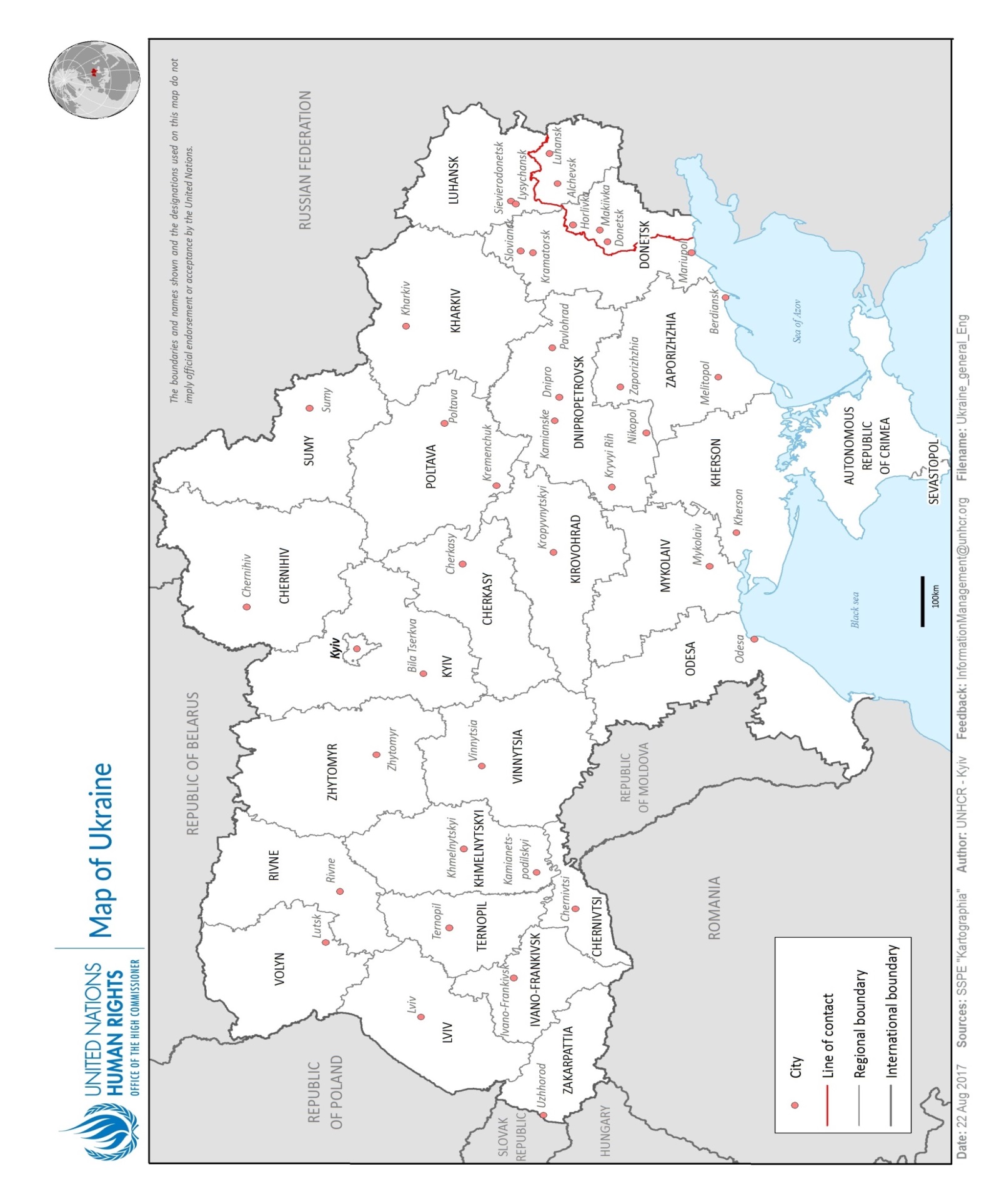 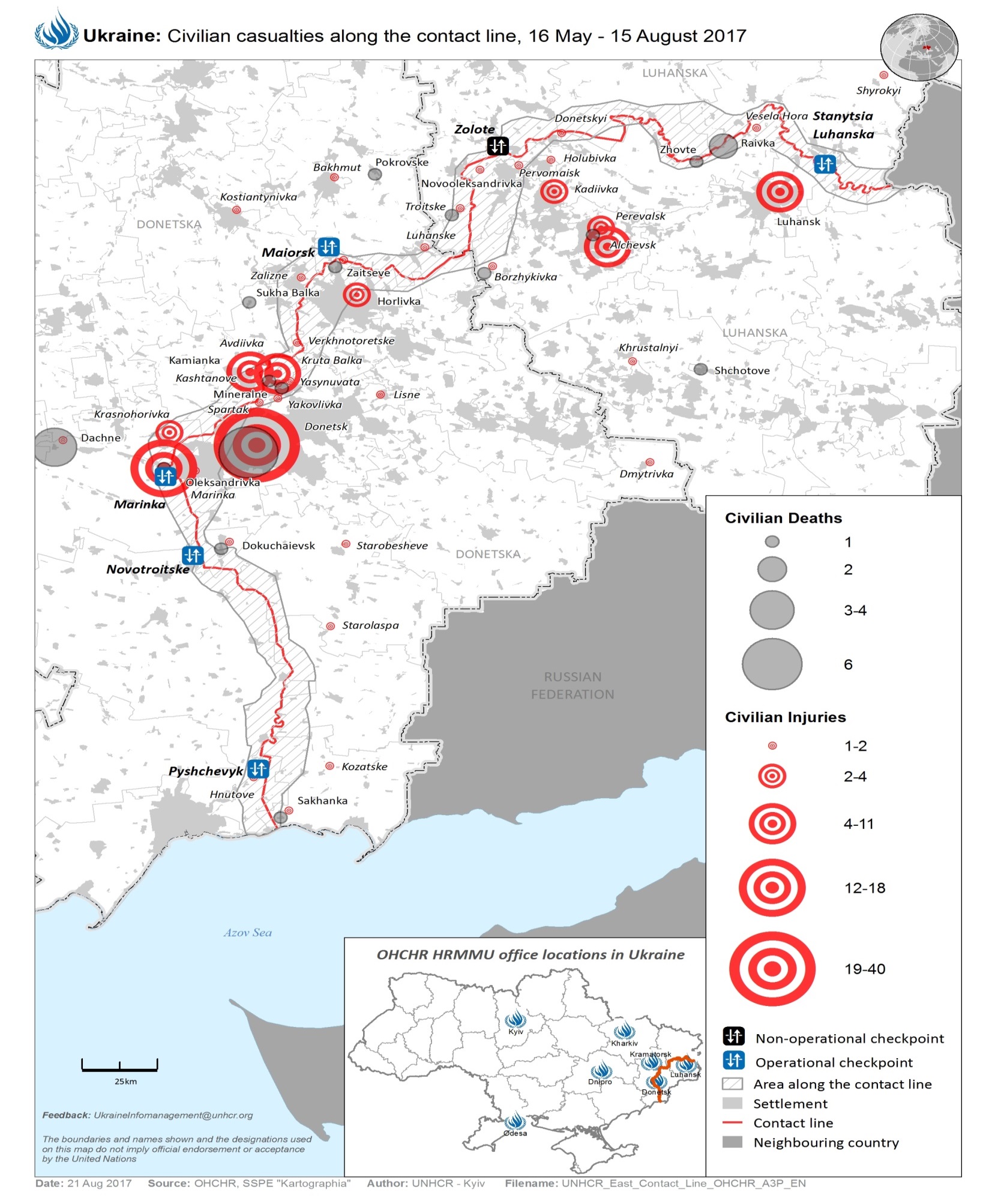 		Response of the Kingdom of Saudi Arabia to the contents of the report of the Special Rapporteur on extreme poverty and human rights on his mission to Saudi Arabia from 8 to 19 January 20171.	First of all, the Kingdom wishes to express its gratitude to Professor Philip Alston, the Special Rapporteur on extreme poverty and human rights, while emphasizing that its cooperation with him was consistent with its resolute desire to support all endeavours aimed at enabling individuals to enjoy their basic rights since the Kingdom is diligently and consistently seeking to ensure that human rights are respected and enjoyed by all citizens and foreign residents in its territory. It therefore appreciates the views that he presented in his report, on which there will be appropriate follow-up.2.	Further to the preliminary comments which the Kingdom submitted on 4 April 2017 with a view to correcting some of the information, data and views contained in his report pending the preparation of fuller and more detailed comments on the information, data, observations and recommendations presented therein, including some of the statistical figures which were based on undocumented or outdated sources, the Kingdom is submitting in this present report a more comprehensive response to the report of the Special Rapporteur on his mission to Saudi Arabia from 8 to 19 January 2017.3.	It should be noted that the Kingdom has cooperated actively with the Universal Periodic Review mechanism through the timely submission of its UPR reports and has accepted 80 per cent of the 295 recommendations presented to it during the 2009-2013 UPR cycles. It is also noteworthy that, during the latest 2013 review, the Kingdom received only one recommendation directly relating to poverty and development (138.215: Continue its priority and initiatives in the 9th National Development Plan, with more focus on equality, non-discrimination, rights to health, education, to just and favourable conditions of work for vulnerable groups of women, children, migrants, foreign workers, refugees and persons with difficulties), while other recommendations commended the Kingdom’s practices (such as 138.221: Share its good practice in ensuring dignified housing to the most vulnerable groups). The Kingdom is continuing to implement those and all the other recommendations that it accepted.		With regard to paragraphs 14, 17, 18, 19 and 20 of the Special Rapporteur’s report:4.	One of the main challenges posed by the collection of data in the Kingdom lies in the differing concepts and methodologies for their statistical classification, which vary from one government agency to another. Having already become aware of this difficulty, the Kingdom took measures to overcome it by transforming the Central Department of Statistics and Information into an independent General Authority for Statistics, the Statutes of which were approved in Council of Ministers Decision No. 11 of 13/1/1437 A.H. (27 October 2015). The Authority, which is vested with legal personality and financial and administrative autonomy, reports to the Minister of Economy and Planning and is the body responsible for the development and efficient conduct of statistical operations in the Kingdom through the establishment and monitoring of a comprehensive, accurate and uniform statistical system and the formulation of the plans and programmes required to meet statistical needs. Immediately after the approval of its Statutes, the Authority began 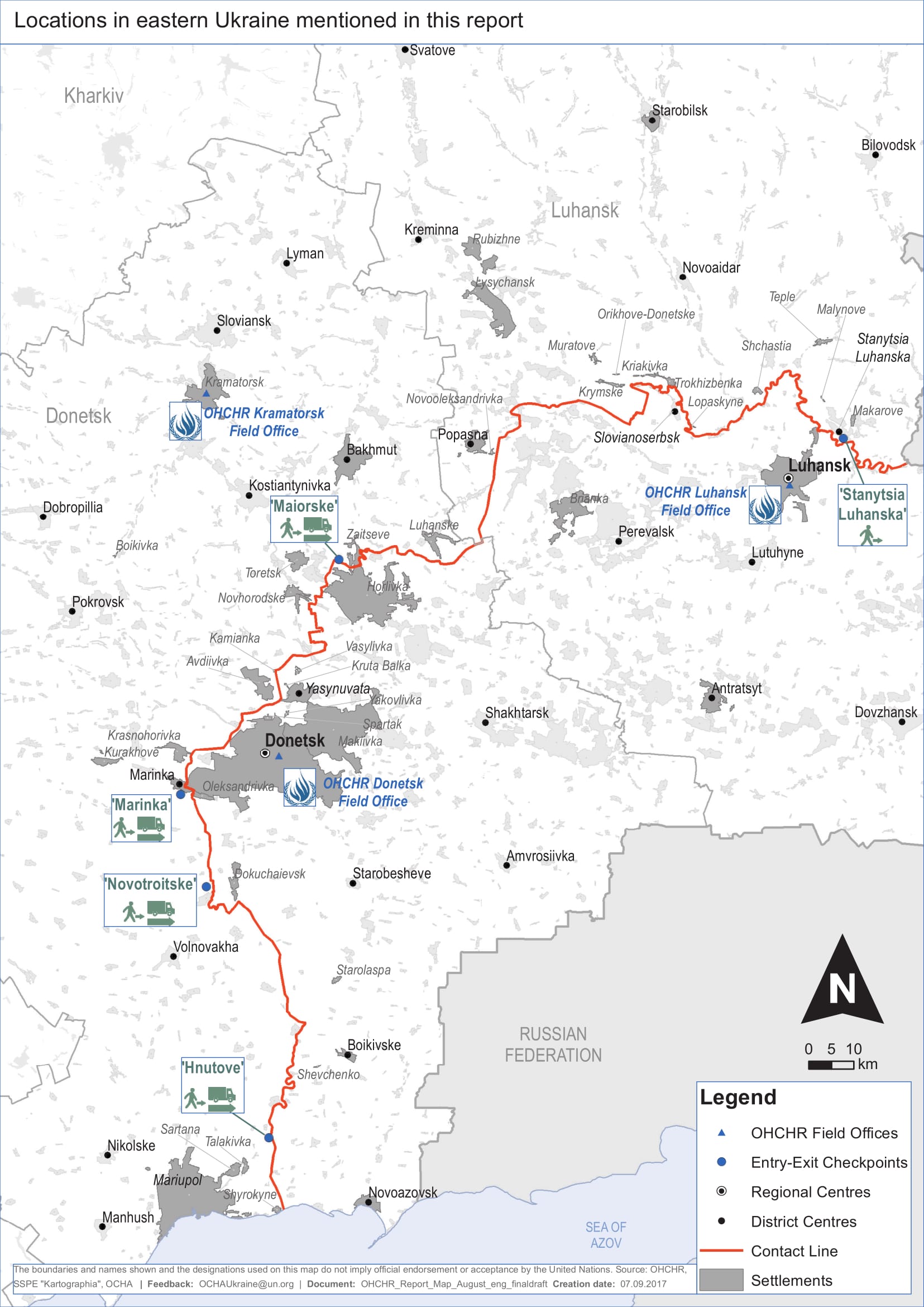 Contents		Page	I.	Executive summary		7	II.	Violations of the rights to life, liberty, security and physical integrity		10		A.	International humanitarian law in the conduct of hostilities		10		B.	Civilian casualties		13		C.	Missing persons and recovery of human remains		15		D.	Summary executions, deprivation of liberty, enforced disappearances,
torture and ill-treatment, and conflict-related sexual violence		15			1.	Summary executions and killings		15			2.	Unlawful/arbitrary deprivation of liberty, enforced disappearances and abductions		16			3.	Torture and ill-treatment		18			4	Conflict-related sexual violence		20			5.	Exchanges of individuals deprived of liberty		21			6.	Transfer of pre-conflict prisoners to government-controlled territory		21	III.	Accountability and administration of justice		22		A.	Accountability for human rights violations and abuses in the east		22		B.	Fair trial rights		23		C.	Human rights impact of armed groups structures		24		D.	High-profile cases of violence related to riots and public disturbances		25			1.	Accountability for the killings of protesters at Maidan		25			2.	Accountability for the 2 May 2014 violence in Odesa		25	IV.	Fundamental freedoms		26		A.	Freedom of movement		26		B.	Freedoms of expression, peaceful assembly and association		28		C.	Freedom of religion or belief		31	V.	Economic and social rights		31		A.	Right to an adequate standard of living		32		B.	Right to health		33		C.	Right to social security and social protection		35		D.	Housing, land and property rights		36		E.	Human rights in humanitarian action		38	VI.	Discrimination against Roma		38	VII.	Human rights in the Autonomous Republic of Crimea and the city of Sevastopol		39		A.	Administration of justice and fair trial rights		39		B.	Freedom of expression		40		C.	Freedom of peaceful assembly and association 		40		D.	Freedom of movement		41		E.	Freedom of religion or belief		42		F.	Forced transfers and deportations of protected persons		42		G.	Right to property		43	VIII.	Legal developments and institutional reforms		44		A.	Derogation from international human rights obligations		44		B.	Judicial reform		44		C.	Draft Law on restoring state sovereignty		46		D.	National Human Rights Institution		46	IX.	Technical cooperation and capacity-building		46	X.	Conclusions and recommendations		47	I.	Executive summary 1.	This nineteenth report on the situation of human rights in Ukraine by the United Nations High Commissioner for Human Rights (OHCHR) is based on the work of the United Nations Human Rights Monitoring Mission in Ukraine (HRMMU), and covers the period from 16 May to 15 August 2017. 2.	The findings presented in this report are grounded on data collected by HRMMU through 293 in-depth interviews with witnesses and victims of human rights violations and abuses, as well as site visits in both government-controlled and armed group-controlled territory. HRMMU also carried out 264 specific follow-up activities to facilitate the protection of human rights connected with the cases documented, including trial monitoring, detention visits, referrals to State institutions, humanitarian organizations and non-governmental organizations (NGOs), and cooperation with United Nations human rights mechanisms. 3.	During the fourth summer of the conflict, armed hostilities persisted in eastern Ukraine in an unpredictable and fluctuating manner, endangering lives, damaging property and threatening the environment. Heavy weapons, such as explosive weapons with a wide impact area or the capacity to deliver multiple munitions over a wide area, continued to be frequently employed, including in residential areas and where critical civilian infrastructure is located, in disregard of commitments under the Minsk agreements to withdraw such weapons from the contact line. The situation has been exacerbated since the beginning of the conflict by the presence of foreign fighters, and the supply of ammunition and heavy weaponry reportedly from the Russian Federation. OHCHR continues to call on all parties to the conflict to immediately adhere to the ceasefire and to implement all other obligations committed to in the Minsk agreements, including the withdrawal of prohibited weapons and disengagement of forces and hardware. 4.	From 16 May to 15 August 2017, OHCHR recorded 161 conflict-related civilian casualties (26 deaths and 135 injuries), slightly more than half of which were caused by shelling. The monthly totals of civilian casualties decreased from May to June and again from June to July, possibly attributable in part to the “harvest ceasefire” which commenced on 24 June. Nevertheless, the daily reality of sudden spikes and drops in armed hostilities, including shelling, continued to pose physical risks and psychological trauma. 5.	The practice of placing military objectives near civilian objects and facilities necessary for the survival of the civilian population continued on both sides of the contact line, increasing the risk of shelling of such objects and facilities. Hospitals and schools were affected by shelling, as well as other types of infrastructure, which resulted in disruptions in the supply of water, electricity and gas. 6.	OHCHR documented cases of summary executions, enforced disappearances, incommunicado detention, arbitrary deprivation of liberty, torture/ill-treatment and conflict-related sexual violence, most of which occurred before but could only be documented during the reporting period. In particular, during the reporting period, individuals were subjected to enforced disappearances and held incommunicado in territory controlled by armed groups. 7.	In government-controlled territory, OHCHR continued to enjoy cooperation with the authorities and access to official places of detention, allowing for confidential interviews of conflict-related detainees in line with international standards. 8.	By contrast, OHCHR continued to be denied access to detainees and places of deprivation of liberty in the self-proclaimed ‘Donetsk people’s republic’ and self-proclaimed ‘Luhansk people’s republic’, despite repeated requests, raising serious concerns regarding detention conditions, including possible further human rights abuses, such as torture and ill-treatment.9.	OHCHR was nevertheless able to document, on both sides of the contact line, the persisting practice of torture, ill-treatment and sexual violence involving conflict-related detainees, often to extract confessions. OHCHR also documented a new development linked to the arrest and detention of citizens by law enforcement under terrorism charges for conducting business and paying ‘taxes’ in territory controlled by armed groups. 10.	The persistent lack of accountability for human rights violations and abuses contributed to the prevailing sense and state of impunity. For instance, little progress was achieved in bringing to justice those responsible for the killings of protesters at Maidan in 2014 and for the 2 May 2014 violence in Odesa.11.	Ukrainian authorities continued to fail to effectively investigate human rights violations perpetrated by members of the Ukrainian military or security forces. In cases against members of armed groups, however, prosecutions have begun to address specific human rights violations (such as unlawful detention, torture and ill-treatment) rather than relying on more general charges of terrorism.12.	Credible accounts from persons apprehended and detained by parallel structures of ‘administration of justice’ in territory controlled by armed groups demonstrated a lack of guarantees or safeguards in place, leading to human rights abuses. 13.	Restrictions on freedom of movement affected record numbers of people, with over one million registered occasions when people travelled across the contact line in May, in June and in July. Despite increased operational hours at all entry-exit checkpoints (EECP), long queues continued to be observed. Civilians, in particular the elderly, persons with disabilities and other vulnerable persons, were exposed for protracted periods to very high summer temperatures, degrading physical conditions, inadequate sanitary conditions, and serious security risks due to the ongoing shelling and presence of mines, explosive remnants of war (ERWs) and unexploded ordnance (UXO) near the checkpoints. Additional control measures at ‘internal’ checkpoints operated by the National Police of Ukraine, targeting residents of territory controlled by armed groups, further restricted freedom of movement. 14.	OHCHR observed a worrying trend in legislative initiatives which may negatively impact the enjoyment of freedoms of expression and association. In particular, a package of draft laws introduced would require public financial disclosures of civil society organisations reaching a low threshold of annual revenue and public reporting requirements which appear intrusive. In addition, in two high-profile cases, criminal convictions were handed down based on non-violent expressions of opinion. In territory controlled by armed groups, media representatives were hindered in their work and residents did not feel free to openly express views or opinions.15.	OHCHR also noted mixed developments pertaining to freedom of assembly. There was an overall decrease in judicial prohibitions of public assemblies and better policing of large public assemblies throughout Ukraine. Smaller demonstrations, however, received insufficient police protection, particularly those organized by persons belonging to minority groups or opposition political movements, with cases of participants attacked and injured by members of radical nationalistic groups.16.	The socio-economic situation in eastern Ukraine continued to deteriorate due to hardships caused by armed hostilities, measures hindering economic prosperity, and increased levels of poverty and unemployment. In addition to frequent shelling of water facilities in Donetsk region, financial deficits of the electricity enterprise in Luhansk region led to even further disruptions in public supply of water and electricity, impacting the right to an adequate standard of living. OHCHR is also concerned about health and possible environmental risks, posed either directly by the armed hostilities or as secondary consequences. 17.	OHCHR documented further incidents of violence and discrimination against the Roma community, some involving local authorities, including the shooting to death of one Roma in Vilshany and the destruction of a Roma camp in Lviv. A notable lack of investigations into forced evictions and displacement of Roma prevented accountability for such human rights violations.  18.	Restitution and rehabilitation of civilian property destroyed or damaged due to the conflict, or compensation, remain among the most pressing unaddressed socio-economic issues. OHCHR stresses the need for a property inventory and inspection procedures, including a mechanism for documentation and assessment of damages caused by the conflict. In the ‘Donetsk people’s republic’, at least 109 private markets passed to ‘state ownership’ since April 2017, and procedures to remove property rights of owners of “abandoned” property commenced. 19.	HRMMU continued monitoring the human rights situation in the Autonomous Republic Crimea and the city of Sevastopol from its offices in mainland Ukraine on the basis of United Nations General Assembly resolution 68/262 on the territorial integrity of Ukraine and resolution 71/205 referring to Crimea as being occupied by the Russian Federation. OHCHR recorded violations of due process guarantees and fair trial rights, as well as the disregard of the freedoms of expression, peaceful assembly, movement and religion or belief. Several Ukrainian citizens lacking Russian citizenship were deported from Crimea for violating immigration rules of the Russian Federation. Infringements on the right to property in Crimea may, in effect, amount to the confiscation of property without reparation.20.	Judicial reforms continued, with the adoption of a law on the Constitutional Court of Ukraine which introduced a new constitutional complaints mechanism. There remains a significant shortage of judges as a result of reforms initiated in 2016 and the situation has worsened as retirement, resignation and dismissal of judges outpaced the selection and appointment of new ones. Following the failure of the Parliament to hold a vote on a new Parliamentary Commissioner for Human Rights (Ombudsperson), OHCHR advocated that a new selection process be conducted according to a revised procedure that is transparent, merit-based and participatory.21.	OHCHR continued to engage in technical cooperation and capacity-building activities with the Government of Ukraine and civil society in order to strengthen the protection and promotion of human rights. One particular endeavour aimed at assisting the Government and partners with regards to the third Universal Periodic Review (UPR) of Ukraine by the United Nations Human Rights Council, through the preparation of an updated compilation of thematically clustered recommendations addressed to Ukraine by United Nations Human Rights mechanisms, and including recommendations made by HRMMU.	II.	Right to life, liberty, security, and physical integrity 	A.	International humanitarian law in the conduct of hostilities 22.	Hostilities in eastern Ukraine continued despite efforts by the Trilateral Contact Group (TCG) in Minsk and the Normandy Four (France, Germany, the Russian Federation and Ukraine) to ensure greater compliance of the parties with their commitments under the Minsk agreements. Local communities on both sides of the contact line, in anticipation of the surge in hostilities during August, and eager to bring in their crops safely, proposed a ‘harvest ceasefire’ from 24 June to the end of August, which was endorsed by the TCG on 21 June 2017. 23.	Although this ceasefire never fully took hold, it may have contributed to an overall reduction in the number of daily ceasefire violations. Relatively calm periods were often interceded by abrupt increases and equally sudden drops in the number of ceasefire violations. The volatility and unpredictability of the security situation made daily life particularly risky for civilians residing near the contact line. In addition to the threat of shelling, civilians continued to be at risk from mines, unexploded ordnance and booby traps, as the parties to the conflict failed to systematically demine, or mark and fence contaminated areas highly frequented by civilians, such as crossing routes and residential areas. OHCHR notes that placement of booby traps and trip wires in such areas can amount to the use of an indiscriminate weapon. 24.	Heavy weapons, including explosive weapons with a wide impact area (such as artillery and mortars) or the capacity to deliver multiple munitions over a wide area (such as multiple launch rocket systems), continued to be present near the contact line and used frequently, in disregard of the Minsk agreements. Further, OHCHR recalls that the use of such weapons in civilian populated areas can be considered incompatible with the principle of distinction and may amount to a violation of international humanitarian law due to their likelihood of indiscriminate effects. 25.	OHCHR remained concerned that placing military objectives in densely populated areas and near civilian objects and facilities necessary for the survival of the civilian population, and the resulting shelling of such areas, objects and facilities, remained a general pattern in the hostilities, suggesting that insufficient regard has been given to their protection. 26.	Firstly, the placement of military objectives in densely populated areas, through military occupation and use of civilian property, continued, heightening the risk to civilian lives on both sides of the contact line. In a reversal of a positive development previously reported, OHCHR documented the return of Ukrainian Armed Forces to Kamianka village (Yasynuvata district of Donetsk region) and use of civilian property from April 2017. As a likely consequence of renewed military use, HRMMU noted increased shelling of the village in May, and the injury of a boy by shelling in June. In Lopaskyne (Luhansk region), following advocacy by OHCHR, the Ukrainian Armed Forces vacated a private residential building, enabling its rightful owner to return.27.	OHCHR noted the offer in late June of the Bakhmut Civil-Military Administration to relocate the remaining residents of Zhovanka, a government-controlled part of Zaitseve village, which is divided by the contact line, for their protection. This initiative, however, was largely unsuccessful, due to lack of adequate financial compensation, conditions of temporary accommodation, and fear of looting and damages to homes. Where use of a locality is justified due to military necessity, parties must take measures for the protection of civilians residing nearby. Where evacuation of civilians becomes necessary, it must be conducted in a voluntary manner that provides procedural safeguards and remedies, including the ability to register as an internally displaced person (IDP), even within the same locality, and the provision of adequate housing (accommodating the needs of persons with disabilities) and compensation. 28.	Secondly, placing military objectives near civilian objects and facilities necessary for the survival of the civilian population put these objects and facilities at risk. Namely, hospitals and schools continued to be affected by shelling on both sides of the contact line. On 28 May 2017 in government-controlled Krasnohorivka, the central hospital (marked with a 4-metre red cross on its roof) and school no. 2 both sustained direct hits. Boarding schools in the armed group-controlled Trudivski settlement of Petrovskyi district, Donetsk city, and in Yasynuvata town were affected by shelling on 15 and 17 June respectively.29.	Also, during the second quarter of 2017, the severity of incidents affecting water supply facilities significantly increased. In total, 24 incidents were documented by the WASH Cluster within the reporting period. In one major series of incidents, shelling between 6 to 10 June forced the First Lift Pumping Station of the South Donbas water pipeline to repeatedly halt operations, interrupting water supply to approximately 400,000 people on both sides of the contact line for up to 10 days. The Donetsk Filtration Station (DFS), which processes water for approximately 345,000 people on both sides of the contact line, was de-energized due to shelling between 2 and 6 June, and between 30 June and 3 July. While welcoming the agreement reached in Minsk on 19 July on the establishment of safety zones around two water facilities in Donetsk region – the DFS and the First Lift Pumping Station – OHCHR regrets that actual disengagement has not commenced.30.	OHCHR documented other cases when shelling damage of critical infrastructure caused water, electricity and gas shortages, including in government-controlled Krymske and Avdiivka, where residents have been left without gas supply since 5 and 7 June, respectively. In government-controlled Toretsk and surrounding villages, the water supply has been limited to one hour per day, while some neighbourhoods have not had access to running water at all due to huge water loss from a damaged water pipeline in ‘no-man’s land’ between Toretsk and armed group-controlled Horlivka. This situation has been unresolved since January 2017, as the parties to the hostilities failed to negotiate a “window of silence” to allow for repairs on the pipe. 31.	OHCHR recalls that water and power supply, as well as heating in the winter period, are critical to the survival of the civilian population, and that placing military objectives in residential areas, particularly near hospitals, schools, or facilities necessary for the survival of the civilian population, may amount to a violation of international humanitarian law. 	B.	Civilian casualties32.	Between 16 May and 15 August 2017, OHCHR recorded 161 conflict-related civilian casualties: 26 deaths (11 women and 15 men) and 135 injuries (74 men, 46 women, 12 boys, 3 girls). This is a 16 per cent decrease compared with the previous reporting period (16 February to 15 May 2017), when 193 civilian casualties were recorded, and a 14 per cent decrease from the same time period in 2016 (16 May to 15 August 2016), when 188 civilian casualties were recorded. 33.	The feared increase in civilian casualties anticipated for August, based on the previous years of the conflict, did not materialize during the first two weeks of the month. The “harvest ceasefire”, which commenced on 24 June, may have contributed to the decrease in civilian casualties caused by shelling in July and during the first half of August.34.	During the entire conflict period, from 14 April 2014 to 15 August 2017, at least 2,505 civilians were killed: 1,382 men, 837 women, 90 boys and 47 girls, and 149 adults whose sex is unknown. An additional 298 civilians, including 80 children, were killed as a result of the MH17 plane crash on 17 July 2014. The total number of conflict-related civilian injuries is estimated to be between 7,000 and 9,000.35.	In total, from 14 April 2014 to 15 August 2017, OHCHR recorded 34,766 conflict-related casualties in Ukraine, among civilians, Ukrainian armed forces and members of the armed groups. This includes 10,225 people killed and 24,541 injured.36.	More than three years after the beginning of the armed conflict, no national mechanism has been put in place by the Government of Ukraine to afford adequate, effective, prompt and appropriate remedies, including reparation, to civilian victims of the conflict, especially to those injured and to the families of those killed.	C.	Missing persons and recovery of human remains37.	During the reporting period, OHCHR observed no progress in establishing the whereabouts of hundreds of individuals who went missing in the context of the armed conflict. The exact number of missing persons is unknown. In the absence of properly functioning coordination between Government bodies, and exchange of relevant information between the Government and armed groups, publicly available figures on the number of people missing in the conflict zone differ considerably. As of 15 August 2017, the public database of the National Police of Ukraine listed 1,476 individuals who went missing in the conflict zone since mid-April 2014. According to the Main Department of the National Police in Donetsk region, 1,646 individuals have gone missing in the region since the beginning of the conflict. According to the ‘ombudsperson’ of the ‘Donetsk people’s republic’, 509 individuals are registered as missing. OHCHR believes these figures reflect only the numbers of applications for the search of missing persons received by the various actors. Some people may be included in multiple lists while the whereabouts of others listed may have already been established. 38.	OHCHR also believes that many of those reported as missing may be dead, with their bodies either not found or unidentified. Exchange of forensic data and other relevant information on missing persons between the Government of Ukraine, the ‘Donetsk people’s republic’ and the ‘Luhansk people’s republic’, would help identify some individuals whose remains are either stored in morgues or have been buried as unidentified. This would decrease the suffering of relatives caused by the uncertainty about the fate of their loved ones. DNA profiling was available in Ukraine prior to 2014, and has been conducted on government-controlled territory since the conflict began. On territory controlled by armed groups, DNA profiling of human remains and relatives of missing persons has started to be carried out in Donetsk city, but is not yet available in Luhansk city. Some individuals reported as missing may be alive and held in secret or incommunicado detention, either in government-controlled territory or in territory controlled by armed groups.	D.	Summary executions, killings, deprivation of liberty, enforced disappearances, torture and ill-treatment, and conflict-related sexual violence	1.	Summary executions and killings39.	OHCHR continued to receive allegations of killings and enforced disappearances which may have led to death and occurred before the reporting period, mainly in 2014. These allegations further attest to the complete collapse of law and order in the conflict zone at the initial stages of the conflict, and to the prevailing impunity for grave human rights violations and abuses. The following are examples of such cases.40.	On 17 July 2014, three men and a woman disappeared while travelling by car from government-controlled Krasnohorivka to armed group-controlled Makiivka (both in Donetsk region). The burned remains of their car were found near a checkpoint of Ukrainian forces. Some time later, the bodies of two men and a woman identified as three of the missing persons reportedly underwent forensic examinations in government-controlled territory, which found that the cause of death for all the victims was bullet wounds to their heads. The Donetsk regional department of the National Police launched a criminal investigation into the case, however with no progress. 41.	In October 2014, a resident of Antratsyt, in Luhansk region (controlled by armed groups) was summoned to the local “commandant’s office” where he was reportedly beaten to death. His body was found in a coal mine one year later. 42.	In June 2017, OHCHR documented a case which demonstrates the recurrent character of killings and enforced disappearances in the conflict zone. A young man who made his living carrying luggage for people travelling across the contact line in Stanytsia Luhanska left for work on 27 April 2017, and never returned. On 2 May, his family saw a media report stating that his body had been found by an ambulance in Zhovtnevyi district, in Luhansk city (controlled by armed groups) on 27 April. According to the death certificate, the man died of haemorrhagic shock linked to a complex trauma to his head, limbs, and body bones, and multiple injuries of internal organs. The ‘police’ in Luhansk did not provide his relatives with any information on the circumstances of his death. The Troitske police department of the National Police in Luhansk region launched a criminal investigation into the case. Earlier in 2015, the young man had been arbitrarily detained by the Tornado company in the government-controlled territory, in Stanytsia Luhanska, and had spent several days in unofficial detention places. The Military Prosecutor’s Office is investigating this incident. 	2.	Unlawful/arbitrary deprivation of liberty, enforced disappearances and abductions43.	In government-controlled territory, OHCHR continued to enjoy cooperation with the authorities and access to official places of detention, and interviewed conflict-related detainees in pre-trial detention facilities in Bakhmut, Kharkiv, Kherson, Kyiv, Mariupol, Mykolaiv, Odesa, Poltava, Starobilsk and Zaporizhzhia. 44.	OHCHR also continued documenting cases of members of the Ukrainian Armed Forces detaining individuals in relation to the conflict and keeping them incommunicado for approximately 24 hours before transferring them to an official detention facility. For example, in June 2017, four persons were held incommunicado for approximately 24 hours, during which time, at least one victim was hit and another threatened with physical violence, including electric shocks, in order to extract information.45.	In territory controlled by armed groups, OHCHR continued to be denied access to detainees and places of deprivation of liberty, despite repeated requests, including in regard to specific individuals whose whereabouts are known. OHCHR was assured that all individuals deprived of their liberty in this territory were treated humanely, with due respect of their rights. First-hand information received by HRMMU coupled with this denial of access, however raise serious concern regarding their conditions and treatment, and suggest a high likelihood that grave human rights abuses may be occurring. 46.	During the reporting period, OHCHR documented the arrests and detention by law enforcement of individuals under terrorism charges, allegedly for running businesses and paying ‘taxes’ in ‘Donetsk people’s republic’. For example, four entrepreneurs who left Donetsk after the conflict began were detained by the Security Service of Ukraine (SBU) under allegations of terrorism for activities related with running businesses in territory controlled by armed groups. As of 15 August 2017, all four individuals remained in pre-trial detention in Mariupol. OHCHR is concerned that more people may be detained under such charges.47.	OHCHR documented new cases during the reporting period in which individuals have been subjected to enforced disappearance, particularly in territory controlled by armed groups. In many cases, individuals were held incommunicado for at least a month. One interlocutor told HRMMU this was an established practice used by the ‘ministry of state security’ (‘MGB’) in ‘Luhansk people’s republic’ in order to hold a suspect until there was enough evidence to bring a ‘charge’. Some emblematic cases are described below. 48.	On 18 April 2017, a man was detained by ‘police’ in Luhansk city and reportedly released the same day, but went missing before reaching home. The following day, ‘MGB’ searched his house and seized some personal belongings. The victim was held incommunicado until 31 May, when his family was informed that he had been arrested by the ‘border service’ of ‘MGB’. Accused of ‘high treason’, he remained in detention as of 15 August.49.	On 3 June 2017, a blogger in Donetsk city known as Stanislav Vasin was detained by ‘MGB’ and held incommunicado for more than a month, despite inquiries by his family. On 15 July 2017, his mother was informed of his detention. As of 15 August, he remained in detention.50.	OHCHR is concerned by this practice by armed groups, especially in the absence of access to detainees by international organizations. OHCHR notes that the prohibition of enforced disappearance is absolute under international human rights law. As pointed out by the United Nations Special Rapporteur on torture, “torture is most frequently practiced during incommunicado detention”. Furthermore, incommunicado detention may, in itself, constitute a form of cruel, inhuman or degrading treatment or torture.51.	OHCHR also continued to document cases of individuals who disappeared between 2014 and 2016 and whose whereabouts remain unknown. For example, on 28 May 2014, a man known for his pro-Ukrainian views was apprehended by unidentified men in plain clothes in Stanytsia Luhanska, which was controlled by armed groups at that time. His sister witnessed his abduction. In another case, on 12 July 2014, two men disappeared near government-controlled Plotyna. A witness saw them being abducted by men in black uniform without insignia. In both cases, the families never heard from the victims again, although investigations were launched by the Luhansk regional department of the National Police. 	3.	Torture and ill-treatment52.	OHCHR continued to document allegations of torture and ill-treatment of conflict-related detainees, often for the purpose of extracting confessions or coercing suspects to “cooperate” with the investigative authorities. 53.	In government-controlled territory, HRMMU recorded several cases of interrogation techniques which may amount to torture, including mock executions and electrical shocks. Such cases are often reported well after the violation, as victims often remain in detention, or do not report the violations due to fear of persecution or lack of trust in the justice system. OHCHR notes that the prohibition against torture and cruel, inhuman and degrading treatment is absolute, and no derogation is permitted, even in times of public emergency, terrorism or armed conflict. 54.	Recent cases recorded by HRMMU show that such practices persisted. On 2 June 2017, a woman in Kramatorsk was abducted by unknown men dressed in black, without any insignia. She was threatened at gun point, and questioned about her family for approximately 90 minutes. The perpetrators demanded that she provide information about armed groups’ military equipment. When she refused, she was violently grabbed by the hair, and threatened to be taken to the front line. She was then taken to a forest marked as a minefield and threatened to be made to walk through it. The perpetrators videotaped her “confession”. She was then told to leave the city immediately and remain silent, or she would be killed.55.	In May 2017, a woman in Mariupol was lured to an Azov battalion position, where she was blindfolded and transported to an unknown destination. She was hit in the knees with a rifle butt and threatened to be buried on the spot, and therefore forced to cooperate. After the perpetrators informed the police that they had caught a member of an armed group, the police interrogated her without a lawyer, and she signed the interrogation protocol, incriminating herself as a member of an armed group. The next day, her “confession” was filmed, and then she was brought to the Mariupol SBU building where she had to repeat her confession to two officers. After one of the officers left the room, the other one locked the door and ordered her to undress for a physical examination. He photographed her scars and tattoos without explanation, making her uncomfortable. OHCHR notes that forced nudity during such an examination, which was not conducted by a medical professional, may amount to sexual violence. The victim was then taken to her flat, which had been searched, and she was held there by two SBU officers for three days. She was then taken to court, where an SBU officer punched her twice in the stomach in the corridor, causing severe pain. The Military Prosecutor’s Office has launched an investigation into the conduct of the SBU.56.	Cases which occurred before the period under review, but which OHCHR was only able to document during the reporting period, demonstrated the long practice of torture and ill-treatment, as well as the difficulty in seeking accountability for such human rights violations. 57.	In September 2016, three armed, masked soldiers of the Ukrainian Armed Forces stormed into a man’s house near government-controlled Trokhizbenka. The victim was kicked, taken to another building, and beaten, purportedly because his children live in the Russian Federation. When he was released the next morning, the perpetrators threatened to shoot him and his wife if he complained. The beatings left bruises on the victim’s chest and he was bedridden for a week. He complained to authorities and was interviewed by a military prosecutor, but no official investigation was launched. 58.	OHCHR documented the cases of eight individuals detained and tortured by SBU in Kharkiv in 2015. For example, three of these individuals were arrested separately in May 2015, handcuffed and had bags placed over their heads. They were taken to the Kharkiv SBU building, where they were interrogated and tortured separately for hours by methods including suffocation with a gas mask, dislocation of joints, electric shock, and mock execution. The detainees also received death threats and threats of a sexual nature against their families. SBU officers forced these men to sign self-incriminating statements and refused them access to a lawyer. They were transferred to a hospital where a doctor refused to document visible injuries. In another example, also in May 2015, a man was arrested by SBU. On the way to the Kharkiv SBU building, the perpetrators stopped the vehicle and tortured him with electric current. Upon reaching the SBU building, the victim was further tortured until he “confessed” to planning terrorist acts. As of 15 August 2017, all four of these victims remained in pre-trial detention. The Military Prosecutor’s Office has launched an investigation into these allegations. 		By armed groups59.	With no access to places of deprivation of liberty in territory controlled by armed groups, OHCHR cannot fully assess the conditions of detention. The continued denial of access of international observers to carry out interviews of detainees in line with international standards, together with first-hand information received, leads OHCHR to fear that those detained may be subject to torture and ill-treatment. In the absence of access to detainees in line with international standards, the likelihood that they are subjected to torture and ill-treatment is high.60.	Nevertheless, HRMMU was able to document cases of persons who were held in territory controlled by armed groups and subjected to treatment which could amount to torture or ill-treatment. These included both cases which occurred before and during the reporting period. Not all cases are reflected in this report in respect of confidentiality and in order to protect victims and their families. 61.	After nine months of detention by armed groups, a judge of the court of appeal of Luhansk region was released on 14 July 2017. Detained at the Stanytsia Luhanska checkpoint in October 2016, he was held incommunicado by the ‘ministry of state security’ of the ‘Luhansk people’s republic’. He spent 48 days in solitary confinement. The conditions of detention were poor, including insufficient food, cold temperatures, limited space and sanitary conditions. OHCHR considers that these conditions may amount to ill-treatment. During his detention, the victim heard other detainees taken for ‘interrogation’, who were apparently subjected to beatings and electric shocks. He was forced to record a propaganda video against Ukraine. During his detention, OHCHR repeatedly requested access to him. Until the day of his release, when he was presented to HRMMU, the ‘Luhansk people’s republic’ refused to provide any information about his whereabouts or fate.  62.	On 13 July 2017, a woman with a hearing disability, who had publicly criticized the ‘Luhansk people's republic’ on social media, was detained at a checkpoint controlled by armed groups at the Stanytsia Luhanska crossing route. She was held incommunicado for 16 days by the ‘ministry of state security’ of the ‘Luhansk people's republic’, during which time it consistently denied to her family that she was being detained. The woman was interrogated four times without legal representation. During one interrogation session, one of her fingers was dislocated with a pair of pliers. She was threatened to be moved to the basement with male detainees and told she would “have a fun night”. On 29 July, she was brought back to the same checkpoint and told to cross to the government-controlled side. An investigation into this case was launched by the Luhansk regional department of the National Police. 4	.	Conflict-related sexual violence  63.	OHCHR continued to record allegations of conflict-related sexual violence, many of which occurred before the reporting period but were documented later when victims felt able to speak about their ordeal. OHCHR recalls that cases of sexual violence are generally under-reported due to unease about this issue, trauma suffered by the victims and the stigma associated with sexual violence, as well as fear of reprisals. In addition, due to its particular nature, sexual violence often takes place with no witnesses or the only witnesses acting as accomplices. 64.	As previously documented, sexual violence is most often used as a method of torture for conflict-related detainees. For example, a man detained in the Kharkiv SBU building in May 2015 was tortured for hours in an attempt to extract a confession. He broke down when a person claiming to be a doctor entered the room with a set of surgical tools and started pulling down his pants while threatening to cut off his testicles. SBU officers then took him to the investigator’s office where he was compelled to sign several self-incriminating statements. In another case, a woman arrested in April 2015 by Kharkiv SBU was subjected to various acts of torture, including threats that the SBU officers would hand her daughter over to the Right Sector or Aidar battalion, so she could “watch how they play with her”.65.	OHCHR commends efforts of the Government to investigate cases of sexual violence. It notes that the Military Prosecutor’s Office launched an investigation into one of the cases of sexual violence allegedly committed by members of the Ukrainian forces and established the facts constituting the crimes. 		By armed groups 66.	OHCHR documented the case of a woman who was gang-raped in June 2014, when her village was under the control of an armed group. According to witness accounts, she was attacked by three men who sprayed something in her eyes to obscure her vision and then anally raped her. She was severely injured, underwent surgery and was hospitalized for three weeks, with medical costs partially covered by the commander of the armed group that was stationed in her village. Whilst in hospital, she was questioned by ‘police’ and a ‘criminal investigation’ was opened, however, she never received a forensic examination, and the case was reportedly closed shortly after.	5. 	Exchanges of individuals deprived of liberty 67.	During the reporting period, no progress was observed in the implementation of the ‘all for all’ exchange stipulated by the Minsk agreements. The Working Group on Humanitarian Issues of the Trilateral Contact Group continued to discuss the issue in Minsk, meeting twice a month. As of 31 July 2017, the Government continued to urge for the release of 137 individuals whom it believes remain in captivity of the armed groups, while the latter acknowledged only 71 of those individuals. As of 11 August, the armed groups sought the release of 502 individuals from the Government, including some who are not held in custody. OHCHR considers it essential that within the exchanges, individuals are not relocated to the other side of the contact line against their will.	6.	Transfer of pre-conflict prisoners to government-controlled territory 68.	Since 14 April 2017, there were no transfers of pre-conflict prisoners from territory controlled by armed groups. During the reporting period, OHCHR received and followed up on complaints from pre-conflict prisoners in four penal colonies in territory controlled by ‘Donetsk people’s republic’ that their requests to be transferred to government-controlled territory remain unsatisfied. Most reported having lost contact with families due to the conflict and the cumbersome procedures to cross the contact line for their relatives. Some prisoners stated they were subjected to forced labour; others worked voluntarily, but were not paid. They also indicated a lack of medication and insufficient food. 	III.	Accountability and administration of justice	A.	Accountability for human rights violations and abuses in the east69.	Accountability for human rights violations is a key element of the right to an effective remedy. Failure to bring to account perpetrators of grave human rights violations such as torture or ill-treatment, summary execution or arbitrary killing, and enforced disappearance could give rise to a separate breach of the International Covenant on Civil and Political Rights. In addition, impunity for these violations largely contributes to their recurrence.70.	Despite continued lack of access to territory controlled by armed groups, Ukrainian law enforcement agencies investigated some cases of human rights abuses perpetrated by members of armed groups. On 19 June 2017, the Office of the Prosecutor General reported that investigations based on the testimonies of over 900 persons formerly detained in armed group-controlled territory had led to the identification of 13 persons (captured Ukrainian soldiers and civilians) arbitrarily killed by armed groups and “military servicemen of the Russian Federation”.71.	With some exceptions, HRMMU continued to observe that Ukrainian authorities have yet to effectively investigate human rights violations alleged to have been perpetrated by members of the Ukrainian military or security forces. Emblematic cases include the enforced disappearance of a number of individuals believed to be affiliated with armed groups who were detained at the Kharkiv regional department of SBU and the alleged airstrike of the Luhansk regional state administration building on 2 June 2014. Similarly, other human rights violations, including torture and ill-treatment, allegedly perpetrated by SBU elements, have not been effectively investigated. Failure of the Government to hold perpetrators accountable sends the signal that they are immune to responsibility for human rights violations perpetrated against conflict-related detainees. 72.	OHCHR has previously noted that human rights abuses perpetrated by members of armed groups are often neglected in the course of criminal investigations, with the vast majority of perpetrators prosecuted solely on charges of affiliation with armed groups. While this practice has persisted, it was notable that on 1 June 2017, the Slovianskyi town-district court of Donetsk region convicted a member of the armed groups of the ‘Donetsk people’s republic’ for violating the rules and customs of war for the illegal capture, detention, torture and ill-treatment of Ukrainian servicemen and others at the former premises of the Donetsk regional department of SBU in 2014. This was the first conviction of a member of an armed group since the beginning of the conflict for crimes committed, and not on affiliation to an armed group.73.	On a positive note, OHCHR welcomes a civil judgment of the Prymorskyi district court of Odesa in an action brought by a victim of abduction, unlawful detention, and severe torture (including mutilation) by members of the Aidar battalion. The court ordered the Government to pay four million UAH in compensation for pain and suffering. A criminal investigation into these human rights violations is ongoing.	B.	Fair trial rights74.	In its monitoring of conflict-related criminal cases, HRMMU noted that fair trial rights and judicial guarantees were often disregarded. 75.	In cases involving persons suspected of affiliation with armed groups, courts continued to rubberstamp prosecution motions to extend pre-trial detention based solely on abstract reference to article 176(5) of the Criminal Procedure Code. When sanctioning and prolonging pre-trial detention, the courts ignored individual circumstances, including the defendant’s social standing, family circumstances, health condition and the length of time already spent in detention. OHCHR recalls that the imposition of pre-trial detention must be based on an individualized determination of necessity and reasonableness thereof. Pre-trial detention must not be mandatory for all defendants charged with a particular crime without consideration of individual circumstances.76.	OHCHR also observed undue delays in trials of conflict-related detainees while the accused remained in custody. OHCHR recalls that individuals charged with criminal offences have the right to be tried without undue delay; persons who are not released pending trial must be tried as expeditiously as possible or released from custody. Further, prolonged pre-trial detention may jeopardize the presumption of innocence.77.	Over the reporting period, OHCHR documented a number of cases where conflict-related detainees complained of being compelled to admit guilt by means of threats, torture and ill-treatment, and where such allegations were not sufficiently examined by the court.	C.	Human rights impact of armed group structures 78.	OHCHR continued to monitor the development and impact of parallel structures of ‘administration of justice’ established by armed groups in territory under their control.79.	HRMMU continued collecting credible victim accounts that no guarantees or safeguards were in place for individuals apprehended and detained by the ‘MGB’ of ‘Donetsk people’s republic’ or ‘Luhansk people’s republic’, particularly when they were ‘charged’ with espionage, subversion or cooperation with Ukrainian forces. The ‘MGB’ denied holding the individuals in question, which is tantamount to enforced disappearance. Furthermore, detainees were deprived of access to a lawyer or information regarding the grounds for their detention, and were forced to give self-incriminating statements. OHCHR notes that ‘MGB’ ‘investigations’ and detentions are not subject to any forms of review.80.	In the absence of a functioning ‘supreme court’ in ‘Luhansk people’s republic’, individuals ‘convicted’ by ‘first instance courts’ could not have their ‘sentence’ ‘reviewed’. Those who ‘appealed’ their ‘conviction’ entered a judicial limbo while remaining imprisoned, as the first instance ‘verdict’ does not enter into force pending ‘appeal’, yet there is no possibility of the ‘appeal’ being heard. OHCHR received information that this situation negatively affects many people ‘convicted’.81.	On 1 August 2017, the ‘military tribunal’ of the ‘supreme court’ of ‘Donetsk people’s republic’ reported the ‘conviction’ of four individuals of “espionage”, bringing the total number of such ‘convictions’ during 2016 and 2017 to eight. 	D.	High-profile cases of violence related to riots and public disturbances82.	More than three years after the violent killings perpetrated during the Maidan protests in Kyiv and on 2 May 2014 in Odesa, little progress has been achieved in bringing perpetrators to account, and many suspects have fled Ukraine, contributing to impunity for these grave human rights violations and lack of justice for victims.	1.	Accountability for the killings of protesters at Maidan83.	The Sviatoshynskyi district court of Kyiv continued holding hearings on the merits of the case of five former ‘Berkut’ servicemen accused of killing 48 protesters on 20 February 2014 in Kyiv. They remain in custody pending trial, which is still at the stage of collecting testimonies of victims and examination of case files.84.	On 21 July 2017, the Office of the Prosecutor General reported that the Russian Federation had denied its extradition request for 21 ‘Berkut’ servicemen who had fled Ukraine and were also wanted for suspected involvement in the killing of the 48 protesters. Fifteen suspects have reportedly been granted Russian citizenship, and three temporary asylum. OHCHR is concerned that failure to ensure their appearance at trial contributes to the longstanding impunity of perpetrators, particularly more senior former officials suspected of organizing and ordering the killings of protesters.85.	On 29 July 2017, the alleged organizer of an abduction of two Maidan protesters (one of whom died), was placed in detention for 60 days. He is charged with organizing the abduction, torture and killing of a hostage in collusion with a group of people.	2.	Accountability for the 2 May 2014 violence in Odesa86.	Equally little progress was observed in judicial proceedings to bring accountability for the killings that occurred in the city centre of Odesa and during the House of Trade Unions fire.87.	Following numerous recusals of judges in all four district courts of Odesa, and the subsequent inability to form a bench, on 26 May 2017, the court of appeal of Odesa region transferred the case of 20 ‘pro-federalism’ activists accused of mass disorder to the Illichivskyi town court of Odesa region. Five of the accused remained in pre-trial detention since May 2014. The first court hearing in this case was held on 27 November 2014.88.	The only ‘pro-unity’ activist accused of killing remained free pending trial, which has not yet commenced since his indictment more than two years. OHCHR notes the arbitrary approach of the courts dealing with the 2 May cases; while some of those accused of mass disorder have been detained for more than three years, a person accused of killing enjoys his liberty. OHCHR notes that the nature and gravity of the alleged offence should be duly taken into account when assessing the proportionality of the measure of restraint.89.	On 25 July 2017, the Office of the Prosecutor General reported that the Russian Federation denied its request for extradition of the former Deputy Head of the Odesa regional police because the suspect had been granted Russian Federation citizenship. The suspect is charged with “Excess of Authority” and “Neglect of Official Duty” in relation to alleged failures to act to maintain public order and security during the 2 May 2014 violence and for his decision two days later to release 63 people from police custody who had been arrested for mass disorder. 	IV.	Fundamental freedoms	A.	Freedom of movement90.	This reporting period saw a record increase in numbers of people travelling across the contact line. Over one million individual crossings were recorded each month in May, June and July, with the trend continuing at the beginning of August. On average, 36,000 people travelled across the contact line each day, compared with 29,000 during the previous reporting period. OHCHR is concerned about security risks faced by civilians at or near checkpoints, including from shelling, land mines and other explosive devices. Eight incidents related to explosions of mines or shelling resulting in casualties or temporary closure of EECPs were recorded within the reporting period. 91.	Extreme heat, lack of cooling spaces, and inadequate physical and sanitary conditions at checkpoints exacerbated the already aggravated situation of people crossing and increased protection concerns, especially for persons with disabilities, the elderly, children and women. The situation was particularly alarming in Luhansk region, where Stanytsia Luhanska remains the only crossing route, accessible only by pedestrians, with unsafe wooden ramps connecting the pieces of a destroyed bridge. OHCHR observed insufficient availability of wheelchairs on the government-controlled side of the bridge, and their complete absence on the side controlled by armed groups, despite the high demand for such assistance. Moreover, the poor conditions of the ramps pose a physical risk to pedestrians attempting to cross. On a single day, OSCE SMM monitors observed three pedestrians falling, 10 persons losing their footing, and a man with disabilities accidentally dropped by porters. At crossing routes in Donetsk region, buses circulating between the ‘zero checkpoint’ and an EECP were not equipped for persons with disabilities. OHCHR is also concerned that ambulances were not regularly present at each checkpoint during operational hours.92.	OHCHR documented incidents when unnecessary or disproportionate restrictions and inspections at checkpoints impeded not only freedom of movement, but also the enjoyment of the right to liberty and security. For example, on 11 July 2017, at the Marinka checkpoint, SBU elements questioned about possible connections to armed groups for several hours a female volunteer from Donetsk who frequently crosses the contact line to visit her elderly mother in armed group-controlled territory and her grandchildren in Zaporizhzhia (government-controlled territory). 93.	OHCHR is concerned by impediments to freedom of movement at so-called ‘internal’ checkpoints which are unrelated to crossing routes and operated by the National Police of Ukraine. HRMMU documented cases of special profiling of individuals with residence registration in armed group-controlled territory, as well as of staff of humanitarian organizations, as well as cases of collection of cell phone IMEI codes. In one case, members of a Ukrainian TV crew were subjected to physical violence at an ‘internal’ checkpoint on the road between Kurakhove and Mariupol. OHCHR was informed that armed groups also started collecting IMEI codes from civilians crossing at ‘Maiorsk’ checkpoint.94.	Restrictions on freedom of movement continued to disproportionately affect civilians residing in the immediate vicinity of the contact line, impeding their access to medical, education, social, administrative and legal services. Further, this artificial boundary, and the complicated procedure to cross it, divides families, causing hardships. HRMMU spoke with an 80-year-old man who must queue and walk across the Stanytsia Luhanska bridge every week to visit his wife in hospital. OHCHR regrets that the provision introduced in April 2017 to the Temporary Order allowing for non-expiring permits (required to cross) has not been implemented.  	B.	Freedoms of expression, peaceful assembly and association95.	OHCHR observed a worrying trend in legislative initiatives which, if adopted, would negatively impact the enjoyment of freedoms of expression and association, and may consequently, limit civil society space. On 10 July 2017, the President of Ukraine submitted a package of draft laws to Parliament which may create undue burden for small civil society organisations as it requires public financial disclosures from those reaching a low threshold of annual revenue. The amendments also introduce additional public reporting requirements regarding donors, beneficiaries and staff which may affect the latter’s rights to respect for privacy and confidentiality. Other Government policies may also unduly interfere with access to online information and communication. For instance, on 16 May 2017, the President signed a decree imposing sanctions on 468 companies, including blocking of popular social networks and an email service, and requiring Ukrainian internet providers to restrict access to their sites. While these measures may be lawful and follow a legitimate aim, there are concerns as to their proportionality. 96.	OHCHR also noted an increase in online “troll” attacks and defamation campaigns on social media targeting activists and media professionals engaged in investigative journalism and promotion of accountability. Physical and online attacks are often not investigated, or investigations are protracted.  97.	A year after the killing of journalist Pavel Sheremet on 20 July 2016, little progress was observed in the investigation into this case. Following the release of an investigative documentary on this case, which revealed additional information, the journalists who made the documentary were included into the inter-agency investigation group, comprised of representatives of SBU, the National Police and the Office of the Prosecutor General. OHCHR welcomes this step and urges the authorities to ensure an effective investigation into the killing of Mr. Sheremet as a step towards ending to impunity for attacks and murders of journalists.98.	Criminal convictions based on expressions of opinion against mobilisation also raised concern. For instance, on 15 May 2017, the Henicheskyi district court of Kherson region sentenced Eduard Kovalenko to five years of imprisonment for expressing opposition to military mobilization during a public assembly in 2014. On 1 June 2017, the High Specialized Court of Ukraine for Civil and Criminal Cases annulled the acquittal of journalist and blogger Ruslan Kotsaba, charged with treason in connection with a video he posted online opposing mobilization and his perceived cooperation with Russian media.99.	On 7 July 2017, the National Police opened a criminal case against the website “Myrotvorets”, which, since August 2014, has been publicly posting personal data of thousands of people, including media professionals, NGO activists, labelling them as supporters of armed groups and “terrorism”. OHCHR welcomes this development and urges the authorities to conduct the investigation in good faith and take measures to remove personal data from the website. 100.	During the reporting period, OHCHR continued to observe improvement with regard to respect for freedom of peaceful assembly, as illustrated by a decrease in judicial prohibitions of public assemblies and better policing of large public assemblies throughout Ukraine. Yet, OHCHR noted that smaller demonstrations continued to suffer from insufficient security and protection by police, particularly those organized by persons belonging to minority groups or opposition political movements. 101.	On several occasions, demonstrations organized by such groups were attacked by radical nationalistic groups, resulting in bodily injuries of participants. The police were either not present to secure the assembly or were unable to provide adequate security. Further, the police have been reluctant to take effective measures to properly investigate such cases and bring those responsible to justice. 102.	For example, on 17 May 2017, in Kharkiv, members of the Right Sector and other radical groups attacked participants of the peaceful rally “LGBT Rights are Human Rights”. Police were present but unable to prevent violent skirmishes. They initially refused to classify the attack as a “hate crime”, however following victims’ appeals, and pursuant to an investigative judge’s decision, on 2 August the case was registered under Article 161 of the Criminal Code (Violation of citizens’ equality based on their race, nationality or religious preferences). On 14 June, a group of young people forcibly prevented a demonstration against gender-based discrimination, sexism, violence and sexual harassment from taking place at the Kyiv Mohyla Academy. Although the police were called, they arrived 40 minutes later. On 16 June, a demonstration against the renaming of Vatutina Avenue, in Kyiv, organized by the Socialist Party of Ukraine was attacked by a group of young people, resulting in the hospitalization of some participants. While informed in advance of this event, the police failed to provide adequate security. A feminist demonstration planned in Kyiv for 21 June was cancelled due to threats of violence and the refusal of police to ensure security. On 9 July, a lecture on the rights of transgender people in Kyiv was disrupted by 10 youths wearing masks, reportedly affiliated with “Svoboda” nationalistic political party. The Odesa Pride Equality March on 13 August was forced to stop halfway through its planned 700-metre route by a counterdemonstration by nationalist far right wing organizations whose participants engaged in hate speech including incitement to violence. The police failed to adequately secure the route of the march, and the one person arrested for violent behaviour was charged only with “minor hooliganism” and not a hate crime. 		Territory controlled by armed groups103.	In territory controlled by armed groups, OHCHR continued to observe systematic attacks on civil society space severely hindering the work of media representatives. HRMMU documented cases of media professionals detained by armed groups while some were subjected to intimidation and interference with their work. Journalists entering territory controlled by armed groups of ‘Donetsk people’s republic’ must inform the ‘press centre’ of the ‘ministry of defence’ about their activities on a daily basis, are arbitrarily required to show their video footage at checkpoints, and are accompanied by members of armed groups when travelling close to the contact line. 104.	Due to restrictions on civil society and on the exercise of fundamental freedoms, citizens were less prone or simply afraid to openly express their views. Citizens openly expressing pro-Ukrainian views continued to experience intimidation or attacks. Residents of territory controlled by armed groups feared “saying too much” when complaining of everyday realities.	C.	Freedom of religion or belief105.	During the reporting period, OHCHR noted a worrisome development of infringement on freedom of religion or belief against Jehovah’s Witnesses. In government-controlled territory, Jehovah’s Witnesses faced attacks on their religions buildings, and reluctance of law enforcement agencies to investigate such cases. 106.	In territory controlled by armed groups of the ‘Donetsk people’s republic’, Jehovah’s Witnesses were accused of extremism and subjected to harassment, arbitrary searches of religious buildings, and confiscation of religious literature. Members of the Jehovah’s Witness community were summoned to ‘police’ or ‘prosecution offices’ and informed they had to cease operations until their religion organization was ‘registered’; however no procedure for obtaining such ‘registration’ was established. On 7 July 2017, the ‘supreme court’ of the ‘Donetsk people’s republic’ declared two religious publications of the Jehovah’s Witnesses as “extremist” and prohibited their dissemination. Reportedly, since the beginning of the conflict, nine religious buildings of Jehovah’s Witnesses have been seized by armed groups. 	V.	Economic and social rights107.	Increased levels of poverty and unemployment coupled with record-high food prices have affected the lives of 3.8 million people in the conflict zone, in addition to daily hardships caused by the armed hostilities and related policies imposed by all sides. This situation has been further exacerbated by legislative measures that led to impeded access to social entitlements and pensions. OHCHR recalls that legislative measures should aim at progressively achieving the full realization of economic and social rights, not restricting them. OHCHR further notes the Government’s commitment to the Sustainable Development Goals contained in the 2030 Agenda, which are part of a consensus framework that applies to all countries, including those in a conflict situation. 	A.	Right to an adequate standard of living108.	OHCHR observed a particularly dire situation in villages located in the immediate vicinity of the contact line. In one emblematic example, for three years, residents of Spartak village (in territory controlled by ‘Donetsk people’s republic’) have not had access to centralized supplies of electricity, water and gas, and have relied on wells and a generator which they rarely have money to fuel. There is no public transportation, grocery store, pharmacy or medical unit in the village. Ambulances do not come to the village due to security constraints. Due to the high intensity of shelling, residents often live in degrading conditions in basements. The two children in the village walk 20 minutes to catch a bus to attend school in Yakovlivka village, also located close to the contact line (in territory controlled by ‘Donetsk people’s republic’). They are often forced to skip school due to the critical security situation. While this is a unique case, there are many such villages on both sides of the contact line whose residents experience similar daily hardships.109.	While shelling directly endangered staff and operations of critical civilian infrastructure, the failure to introduce adequate normative frameworks regulating water and power supplies, as well as crisis management for key enterprises in Luhansk region caused further interruptions in public water and power supplies. 110.	In June, Luhansk Energy Union (LEU), the sole distributor of power in Luhansk region, informed OHCHR that it could not continue to distribute electricity or perform network maintenance due to delay of payments for electricity previously supplied on both sides of the contact line and the resulting accumulated debt to the state-owned electricity enterprise, Enerhorynok. At least four water supply companies in Luhansk region accumulated large debts to LEU for electricity supplied. The financial situation of LEU has been aggravated by the reported unauthorized and non-remunerated connection of military positions and objects to electricity lines. As a result, LEU began cutting power to water facilities. This crisis, coupled with frequent breakdown of old water pipes, has been limiting access to safe drinking water of approximately 220,000 people on both sides of the contact line. 111.	In western parts of ‘Luhansk people’s republic’, water supplies decreased threefold compared with pre-conflict time. Residential households, hospitals and schools receive water irregularly, sometimes only once for a few hours in two days, and delivery of drinking water is sometimes sporadic. Persons with disabilities face additional difficulties in accessing water delivery points and carrying bottles home. In some villages, residents collect water from boreholes, heightening the risk of outbreak of infectious diseases. Since water filtration stations must frequently halt operations due to shelling, water quality has reportedly deteriorated. In Brianka, the water is red, brown or yellow. 112.	OHCHR is concerned that if the water supply issues are not resolved well before the winter, irreversible damage to infrastructure may be unavoidable on both sides of the contact line, as the centralized heating system requires uninterrupted water flow through the pipes. 	B.	Right to health 113.	Frequent damage to critical infrastructure also poses environmental threats which could greatly impact the right to health. Shelling around a wastewater treatment plant near Dokuchaievsk and a phenolic plant in Novhorodske risks contaminating groundwater and the environment with sewage and toxic liquid waste. Shelling damage to water facilities or power lines which causes water pumps to stop operating may result in the flooding of coal mines which, in this industrial region, may force toxic methane gas to the surface and into basements in residential areas. In view of continued hostilities, failure by the parties to the conflict to respect and implement their agreement in principal on the creation of safety zones around key infrastructure, or to efficiently negotiate “windows of silence” prevented necessary repairs and further aggravated the situation. 114.	OHCHR continued to document limited access to and availability of health care in areas close to the contact line, on both sides, as some 130 facilities remain either partially or fully non-operational. A number of places where residents had access to specialized doctors before the conflict now only have a paramedic available, usually only once a week. In locations where public transportation ceased operating and/or the area is not accessible for ambulances due to the armed conflict, residents who are unable to drive must hire a taxi or walk to access medical care. 115.	These conditions render persons with disabilities in particular more vulnerable. Frequently in need of medical care, they face greater physical obstacles travelling and crossing checkpoints to receive specialized treatment, or simply fleeing from shelling. Many patients cross the contact line to continue with the treatment they were receiving before the conflict. For example, the hospital in Donetsk city is particularly renowned in treating cancer and continues to provide treatment for patients residing on both sides of the contact line.116.	 OHCHR welcomes the ongoing healthcare reform, which may not only resolve systemic issues, but also address certain conflict-related obstacles. If adopted, a draft law “On state financial guarantees for providing medical services” would allow IDPs to receive medical care throughout Ukraine, regardless of their residence or IDP registration.	C.	Right to social security and social protection117.	Negative trends in the sphere of employment may be further aggravated should current conditions persist. In 2016, the unemployment rate in Luhansk region was more than double than in other regions of Ukraine. A number of key enterprises in ‘Luhansk people’s republic’ have stopped or reduced their operations since 2014, when the banking system stopped functioning and transportation of goods became difficult. Due to the trade blockade introduced in 2017, at least two large enterprises in ‘Luhansk people’s republic’ lost access to raw materials and sales markets, resulting in the reduction of salaries by 50 to 70 per cent. In both ‘republics’, the situation worsened after armed groups introduced “temporary external management” of enterprises in territory under their control. OHCHR was informed that after coal mines closed in ‘Donetsk people’s republic’, some miners joined armed groups to secure their livelihood,  a trend which had been previously identified by OHCHR. Enterprises in government-controlled territory which previously depended on anthracite coal from territory now controlled by armed groups have taken further steps since the trade blockade to identify other sources. While they continued to operate, they have faced financial losses.118.	Approximately 600,000 people with residence registration in armed group-controlled territory have been deprived of social entitlements, most significantly, payment of pensions, since the government’s mandatory verification process. This has a significant impact on the lives of thousands, as for many, pensions are the only source of income. OHCHR reiterates its recommendation to de-link the right to pension from IDP registration. OHCHR welcomes the proposed legislative amendments to the law on ‘Mandatory state pensions insurance’ which would protect pension rights of citizens deprived of their liberty and citizens residing in areas not under the control of the Government. If adopted, the draft law would reinstate the right of all citizens to receive their pension, regardless of IDP registration or residence location. 	D.	Housing, land, and property rights119.	The restitution and rehabilitation of destroyed or damaged property or compensation remain among the most pressing unaddressed socio-economic issues. Damage to property may stem from shelling and armed hostilities or from military occupation and use of civilian property. The conflict-affected population, including IDPs, continued to suffer from unregulated claim procedures and lack of inventory of such property, making it hard to pursue related claims. OHCHR notes that only in a few instances claimants were able to win court cases, and thereby gain legal right to compensation for loss of property.120.	On 31 May 2017, the Cabinet of Ministers adopted amendments which would allow authorities to deny housing assistance (rent and utility subsidies) to IDPs if the IDP or a family member owns residential property or a part thereof in government-controlled territory. Moreover, these amendments aim to further narrow the eligibility criteria for such assistance. Only IDPs originating from settlements “where state authorities temporarily do not exercise their powers or located along the contact line”, or those whose housing was destroyed or has become unsuitable for living as a result of the conflict are considered as eligible. 121.	For over two years, IDPs from Shyrokyne have been denied access to their property due to security constraints. However, high officials accompanied by representatives of the international community regularly visit the village. During a field visit to Shyrokyne on 20 July, HRMMU was informed by a commander of the Ukrainian Armed Forces that the village remained unsafe because the security situation had prevented demining and only the main road had been cleared. Residents complained that, based on photos and videos available online, private houses have been looted, supposedly by members of volunteer battalions present in the village. 		Territory controlled by armed groups122.	Parallel procedures that ‘regulate’ inheriting, selling and buying of property put in place by armed groups continued to create unnecessary hardship for the population. According to ‘legislative initiatives’, all real estate transactions executed after 11 May 2014 must be registered with the ‘Donetsk people’s republic’. Such ‘initiatives’ result in additional financial burden due to the double registration of transactions that is required, considering that the Government of Ukraine does not recognize such ‘registration’ as valid.  123.	Military occupation and use of civilian housing by armed groups hindered the ability of displaced persons to return to their homes. OHCHR was informed about a woman who returned to Luhansk city and could no longer access her apartment because the lock had been changed. Interlocutors from Luhansk alleged that apartments were being opened and given to armed groups.124.	Armed groups further restricted the right to unimpeded use of privately-owned commercial premises or other business-related property. On 5 July 2017, a member of the ‘people's council’ of the ‘Donetsk people’s republic’ reported that 109 private markets had passed to ‘state ownership’ since April 2017. The owner of a small market told HRMMU he had to pay additional money to the ‘state management’ to be allowed to continue managing a small shop there. 125.	On 4 July 2017, the ‘fund of state property’ of ‘Donetsk people’s republic’ announced the filing of an appeal to the ‘arbitration court’ requesting declaration of property rights concerning “abandoned” property. OHCHR is concerned that these developments may unlawfully interfere with property rights. 126.	Legal experts operating in territory controlled by armed groups reported increased information requests concerning the ongoing process of mandatory ‘registration’ of vehicles under ‘Donetsk people’s republic’ ‘legislation’. The process reportedly includes a special fee for ‘registration’, paid through the ‘central republican bank’. Owners who failed to ‘register’ their vehicle would be fined between 340 to 510 roubles, and their vehicles would be held until the fine was paid. Not only does this incur additional expenses for residents, it also places them in a difficult legal predicament, as any ‘official’ payments of ‘fees’ into the ‘budget’ of the ‘Donetsk people’s republic’ may be interpreted as funding of terrorism by law enforcement agencies of Ukraine. 	E.	Human rights in humanitarian action127.	The space for humanitarian action continued to be restricted in territory controlled by armed groups, with very few humanitarian actors able to operate. Protection activities, including psycho-social support, education and mine action, remained difficult to implement, negatively impacting the most vulnerable. 128.	Access to quality psycho-social support in rural areas in government-controlled territory and in “no-man’s land” also remained a concern due to a general lack of medical personnel. Most of the individual, ad hoc programmes implemented by non-governmental actors and international organizations are addressed short-term critical needs. There remains, however, a need to address long-term recovery and development solutions. The situation was especially dire in schools, where there were often no psychologists, speech therapists or defectologists despite the high need for psycho-social support for children living in the conflict zone. 129.	OHCHR observed a growing humanitarian need for both food and non-food items in territory controlled by armed groups. This resulted from, inter alia, the cargo blockade, the prohibition of large humanitarian NGOs (“People in Need” and “Pomozhem” humanitarian centre of Rinat Akhmetov’s Foundation) from operating in ‘Donetsk people’s republic’ and Government restrictions limiting access to pensions of residents living in armed group-controlled territory. 130.	OHCHR notes an acute need to increase mine action, including mine-risk awareness activities, as many agricultural land plots remain contaminated with UXO, ERWs and landmines. Humanitarian workers expressed hesitation to scale up livelihoods programmes for fear of placing at risk civilians who would engage in agricultural activities, as well as the staff of the humanitarian organizations. 	VI.	Discrimination against Roma 131.	OHCHR observed the continuation of a worrisome trend of violence and discrimination against Roma people throughout Ukraine, in some cases involving local authorities. Thus, on 16 May 2017, in a violent escalation of a dispute between a local leader and the Roma community in Vilshany village (Kharkiv region), a group of men led by a member of the Kharkiv regional council and the head of the Vilshany village council attacked a group of Roma, shooting and killing one and wounding three others. Following the incident, some representatives of local authorities engaged in hate speech and threatened to evict Roma families from the village. On 21 July 2017, in Lviv, a Roma camp was set on fire, and another two smaller Roma camps were abandoned, following a statement by a member of the Lviv city council, on 20 July, urging local authorities to take more rigorous actions to “resolve” the Roma issue, including by evicting Roma from Lviv. The police informed HRMMU that no investigation had been initiated into this incident, stating that “there were no victims”. 132.	OHCHR is concerned about the lack of investigations of crimes committed against members of the Roma community, particularly regarding the forced displacement of a Roma community in Kyiv, in April 2017, and the forced eviction of Roma families in Loshchynivka village, Odesa region, in August 2016. On 28 July 2017, the Odesa regional prosecution closed the criminal investigation into police misconduct during the forced eviction of Roma families in Loshchynivka village, Odesa region due to lack of corpus delicti. 	VII.	Human rights in the Autonomous Republic of Crimea and the city of Sevastopol133.	OHCHR has continued to seek access to Crimea in order to fulfil the mandate of HRMMU to monitor, document and report on the human rights situation throughout Ukraine, and to implement United Nations General Assembly resolution 71/205 which, inter alia, requests OHCHR to issue a report on the human rights situation in Crimea. OHCHR continued to record violations of fair trial rights and fundamental freedoms. Further, a number of forced transfers and deportations of Ukrainians took place. In Sevastopol, the security of tenure of property owners has been compromised by judicial decisions confiscating land plots. 	A.	Administration of justice and fair trial rights134.	Administration of justice in Crimea continued to be tainted by concerns of political motivation. Legal proceedings involving people in opposition to the Russian Federation authorities in Crimea, or perceived to be, often failed to uphold due process and fair trial guarantees. In such cases, claims of abuse in detention were dismissed by courts without proper judicial review. 135.	Two men arrested under accusations of being part of alleged Ukrainian sabotage groups sent to Crimea to commit terrorist acts were convicted of other charges and sentenced to prison terms. On 18 May 2017, one of the defendants was sentenced to three years of imprisonment on drug-related charges. He stated in court that he had been tortured in order to force a confession which was filmed and presented as evidence. He also complained that the drugs found in his car had been planted by the Federal Security Service (FSB). No investigations were conducted to verify his claims. Similarly, on 17 July, the other defendant was sentenced to three years and six months for weapons-related rather than terrorism charges. According to his wife, he was arrested at the Armiansk crossing point, detained overnight, and taken to Simferopol where he was “arrested” with a gun planted on him.136.	On 4 August 2017, a court in Crimea sentenced a farmer and pro-Ukrainian activist to three years and seven months in prison for possession of weapons and explosives. On 29 November 2016, he had affixed a sign to his house that read “Heavenly Hundred Street” in reference to Maidan protesters who died in February 2014 in Kyiv. Ten days later, FSB officers searched his home and allegedly found bullets and explosives in the attic, for which he was arrested. The accused pleaded not guilty and claimed that the case against him was fabricated.137.	Lengthy legal proceedings marked the case of a deputy chairman of the Mejlis, who was arrested in January 2015 and whose detention has been repeatedly extended ever since. OHCHR considers that the practice of automatic extension of pre-trial detention undermines the process of judicial review of lawfulness of detention.	B.	Freedom of expression138.	The application of anti-extremism legislation to statements, articles or views expressing criticism or contravening an official position constricted the right to freedom of expression. 139.	OHCHR noted for the first time the criminal sanctioning of a social media post on 7 July 2017. A Crimean Tatar from Sevastopol was sentenced to one year and three months imprisonment for “publicly inciting hatred or enmity”. The conviction related to his Facebook posts in 2016, which mentioned the “oppression” of Crimean Tatars, referred to Crimea being “occupied” and “annexed”, and quoted a Crimean Tatar leader who organized the food and trade blockade of Crimea in September 2015. 140.	Trials involving a deputy chairman of the Crimean Tatar Mejlis and a Crimean journalist on separatism-related charges based on public statements made opposing the annexation of Crimea were underway as of 15 August 2017. If convicted, they could be imprisoned for up to five years.	C.	Freedom of peaceful assembly and association141.	During the reporting period, unauthorized public events were prohibited, as were events involving the Crimean Tatar Mejlis, which was banned in September 2016. 142.	Commemorative ceremonies were organized in mainland Ukraine and Crimea to mark the 73rd anniversary on 18 May 2017 of the 1944 deportation of 250,000 people, mostly Crimean Tatars, accused by Soviet authorities of collaborating with Nazi Germany. City authorities in Simferopol banned such commemorations in the central square and detained eight Crimean Tatars for conducting unauthorized actions by walking in the street while displaying a Crimean Tatar flag. In Bakhchysarai, five drivers of cars carrying Crimean Tatar flags were detained, and in Feodosiia, the police blocked access to a memorial stone where people were planning to lay flowers.143.	On 8 August, an elderly Crimean Tatar man was arrested for holding a one-person picket in support of prosecuted Crimean Tatars in front of the building of the Supreme Court of Crimea in Simferopol. He was charged with unauthorized public gathering and resisting police orders and sentenced to an administrative fine of 10,000 RUB and 10 days of detention. The man reportedly suffers from numerous health conditions, including Parkinson’s disease. 144.	The only functioning Ukrainian Cultural Centre in Crimea closed in June 2017 due to lack of funds. The Centre had not applied for registration under Russian Federation law, and its members were regularly summoned by police or FSB and warned not to engage in “extremist activity”. Public events organized by the Centre, which included paying tribute to Ukrainian literary or historic figures, were often prohibited. For example, on 7 March 2017, city authorities banned a public commemoration of Ukrainian poet Taras Shevchenko, claiming that the application to hold the commemoration had been improperly filed. In fact, since 2014, only one of the Centre’s requests to organize a public event was granted while six were turned down.145.	OHCHR recalls that restrictions to the exercise of the right to peaceful assembly may only be justified if they are necessary, in the interests of national security or public safety, public order, the protection of public health or morals, or the protection of the rights and freedoms of others.	D.	Freedom of movement 146.	OHCHR continued monitoring freedom of movement at the Chonhar, Kalanchak and Chaplynka crossing points on the administrative boundary line (ABL) with Crimea. As in previous reporting periods, one of the most common complaints was the difficulty of transporting personal belongings to and from Crimea.147.	On 14 June 2017, the administrative court of appeal of Kyiv held that the ban on transportation of goods and personal belongings across the ABL between Crimea and mainland Ukraine was unlawful and invalid. The ban had been denounced by Ukrainian human rights organizations as encouraging corruption and restricting freedom of movement. 148.	Based on its monitoring at the ABL, HRMMU observed that the court decision was not consistently applied. In some cases, Ukrainian officers required travellers who were unaware of the decision to comply with the invalided Resolution. In other cases, particularly when they were shown a copy of the court decision, officers allowed unrestricted crossing. Moreover, as of 10 August 2017, the invalided Resolution was still displayed at the ABL crossing point “Chonhar”.  149.	In a positive development, foreign lawyers and human rights activists were added to the list of persons who may apply for a special permit for crossing the ABL. Prior to 29 July 2017, Ukrainian legislation only exempted from the general prohibition of foreigners crossing between Crimea and mainland Ukraine persons with family or religious reasons, journalists, and foreigners owning real estate in Crimea.	E.	Freedom of religion or belief 150.	On 1 June 2017, all 22 congregations of Jehovah’s Witnesses in Crimea were de-registered. The decision was made pursuant to an April 2017 decision of the Supreme Court of the Russian Federation, which found that the group had violated the country’s anti-extremism law. Without registration, a religious community may still congregate, however it cannot enter into contracts (for example to rent state-owned property or pay utility bills), employ people or invite foreigners to participate in religious activities and trainings. An estimated 8,000 believers in Crimea were affected by this development.151.	On 9 June, a Jehovah Witness was told at a military conscription center in Crimea that that he could not invoke his right to an alternative civilian service under Russian Federation legislation unless he renounced his faith and changed his religion. On 27 June, the head of a local committee of Jehovah’s Witnesses was summoned to court, charged with unlawful missionary activity.     152.	OHCHR stresses that limiting the right to freedom of religion or belief may amount to a violation of international human rights law. In addition, as the occupying power in Crimea as per General Assembly resolution 71/205, the Russian Federation is bound to respect individuals’ religious convictions and practices.   	F.	Forced transfers and deportations of protected persons 153.	Among the most vulnerable groups of Crimean residents are those Ukrainian citizens who, at the time of start of the occupation, had no formal registration (“propiska”) in Crimea and, therefore, did not qualify for the Russian Federation citizenship. Russian authorities in Crimea consider them “foreigners” and subject to Russian Federation immigration laws.154.	Several persons lacking Russian Federation citizenship were deported from Crimea to mainland Ukraine for violating immigration rules of the Russian Federation, which were imposed in Crimea in violation of General Assembly resolution 68/262 on the territorial integrity of Ukraine. 155.	In January 2017, the Crimea-born chairman of an NGO providing free legal aid was convicted of “illegal stay” and ordered to be deported. The court found him to be a foreigner who violated immigration rules by staying in Crimea beyond the authorized 90-day period. Following the ruling, he was transferred from Crimea to Krasnodar (Russian Federation), detained for 27 days, and then deported to mainland Ukraine where he currently lives as an IDP. He is banned from entering Crimea, where his wife and son live, until 19 December 2021. 156.	This case illustrates the adverse effects stemming from the unlawful implementation of Russian Federation laws in Crimea. The forced transfer and deportation of this man contravene international humanitarian law rules applying to protected persons in situations of occupation. The entry ban violates his freedom of movement and right to family life by separating him from his relatives. OHCHR received information that 20-25 other Ukrainian citizens have been similarly deported from Crimea to mainland Ukraine.	G.	Right to property 157.	During the reporting period, the issue of real estate acquired by private individuals from the city of Sevastopol prior to the occupation of Crimea became particularly acute. The owners of approximately 600 private properties acquired from the city of Sevastopol are at risk of being deprived of their right to property. 158.	Several real estate owners received court decisions cancelling their purchase contracts, which were concluded before Crimea was occupied by the Russian Federation in 2014. The judgments stated that the transactions were illegally authorized by the city administration instead of the city council. They did not take into account the three-year statute of limitations invoked by several owners, nor did they provide for any financial compensation. 159.	The judgments, in effect, amount to the confiscation of property without reparation. HRMMU recalls that, according to international humanitarian law, private property, as well as the property of municipalities and institutions dedicated to religion, charity and education, the arts and science may not be confiscated.	VIII.	Legal developments and institutional reforms	A.	Derogation from international human rights obligations160.	June marked one year since the Government reviewed its derogation from certain human rights guarantees under the International Covenant on Civil and Political Rights and the European Convention on Human Rights in light of the security situation in the conflict area. Since then, an inter-agency state commission was established on 19 April 2017 to review the scope, territorial application and necessity of these derogations. As of 15 August, information on the progress or results of the review had not been made available. OHCHR underlines the importance of a regular review of the necessity and proportionality of derogation measures by an independent mechanism so as to ensure the temporary nature and objectivity of the assessment.	B.	Judicial reform		Constitutional Court161.	On 13 July 2017, the Parliament adopted a law on the Constitutional Court of Ukraine pursuant to constitutional amendments in force since 30 September 2016. 162.	One of the new provisions introduced a new constitutional complaints mechanism, enabling individuals and legal entities to appeal to the Constitutional Court when a law applied by an ordinary court in a final decision concerning their case is believed to contradict the Constitution. Prior to adoption of the law, 111 constitutional complaints had been lodged in accordance with the constitutional amendments but none had been processed due to the absence of a review procedure. The new law provides that the Court must decide on the opening of constitutional proceedings within one month of the assignment of a case to a judge rapporteur and that a complaint shall be reviewed within six months.163.	The law also created legal conditions to fill vacant positions in the Constitutional Court. As of 15 August, five out of 18 positions of judges at the court were vacant and could not be filled due to the absence of a procedure for selection based on the constitutional amendments. According to the law, the selection of candidates shall be carried out by screening commissions functioning under each of the three authorities entrusted by the Constitution to appoint six judges, namely the President, Parliament and Congress of Judges. The appointing authorities no longer have a role in the dismissal of judges, which can take place only by decision of at least two-thirds of the total number of judges of the Constitutional Court itself. 164.	OHCHR hopes that enactment of the new law will avert a crisis in the operation of the Court, which has a backlog of cases and has not issued any judgments in 2017. It recalls, for example, that important pieces of legislation are pending review by the Court, including provisions of the 2014 lustration law, the 2012 law on language policy and the 2014 law on decommunization. 		Staffing of courts165.	It would appear that resignations and dismissals of judges continued to occur at a higher pace than the selection and appointment of new ones. Ukrainian courts therefore experienced a further decrease in the number of judges, which started prior to the ongoing judicial reform and affects the duration of court proceedings and overall administration of justice. 166.	Following the entry into force, on 30 September 2016, of constitutional amendments and of the law ‘On the judicial system and the status of judges’, which aimed at ‘cleansing’ the judicial branch in order to restore public trust in the judicial institution, the number of judges employed further decreased from 6,614 to 6,063 between 15 November 2016 and 30 June 2017, leaving Ukraine short of one third of the judges needed to staff its courts. The majority resigned while others were dismissed following disciplinary sanctions. The number of judges authorized to administer justice is even lower, since the initial terms of 1,245 judges have ended. An additional 1,271 judges are now eligible to retire. As of 30 June 2017, nine courts had no judges and did not operate and 13 per cent of the courts were understaffed in respect of judges by over 50 per cent.167.	To mitigate this situation, on 31 May 2017, the High Council of Justice temporarily transferred 32 judges to local courts facing the greatest staffing needs. In addition, between 1 January and 30 June 2017, the High Council of Justice appointed 199 new judges.	C.	Draft law on restoring state sovereignty168.	A draft law aimed at restoring state sovereignty over certain areas of Luhansk and Donetsk regions was developed by the National Security and Defence Council (NSDC) upon request of the President of Ukraine, but not yet registered in Parliament. OHCHR calls on the Government to conduct broad consultations on this draft law, including with civil society. It needs to ensure that the proposed new framework for the security operation incorporates human rights guarantees in line with international standards. 	D.	National Human Rights Institution 169.	On 17 July, OHCHR addressed a letter to the Chairman of the Parliament of Ukraine advocating for a new selection process for the position of Parliamentary Commissioner for Human Rights (Ombudsperson). This should follow a revision of the current procedure in conformity with the Paris Principles and the 2014 recommendations of the Sub-Committee on Accreditation of the Global Alliance of National Human Rights Institutions requiring transparent, merit based and participatory selection. 170.	This initiative came after Parliament failed to hold a vote on three candidates nominated by deputies within the prescribed 20-day deadline, but later adopted a new voting procedure for selection of the Ombudsperson (contained in above-mentioned law on the Constitutional Court of Ukraine). OHCHR is concerned that claims of irregularities and backdoor political deals surrounding the selection of a new Ombudsperson risk undermining public trust in the institution, and calls on the Government to protect the integrity and independence of the national human rights institution. 	IX.	Technical cooperation and capacity-building 171.	OHCHR conducts technical cooperation and capacity-building activities to assist the Government of Ukraine in meeting its international obligations to protect and promote human rights. During the reporting period, HRMMU engaged with numerous prosecution offices, penitentiary staff, SBU, the Ombudsperson, and various government ministries, as well as civil society organizations, to provide guidance and assistance in addressing human rights issues.172.	Together with the United Nations High Commissioner for Refugees and other partners, including from civil society, HRMMU developed a broad advocacy campaign focused on ensuring access to pension payments by all entitled citizens. The campaign calls for the de-linking of the right to pension from IDP or residence registration, as this is an obstacle which hinders access to pensions, particularly for Ukrainians residing in territory controlled by armed groups. In this context, HRMMU held advocacy meetings with the Minister of Temporarily Occupied Territories and IDPs, the head of the Parliamentary Committee on Human Rights, as well as international partners, embassies, and other stakeholders. The campaign has already resulted in a few legislative initiatives, for instance one that, if adopted, would reinstate the right of all citizens to receive their pension, regardless of IDP registration or residence location.173.	In preparation for the third UPR cycle of Ukraine in November 2017, OHCHR encouraged the Government to use it as an opportunity to communicate their expectations for capacity-building and specific requests for technical assistance and support. HRMMU also updated its thematic compilation of recommendations made to Ukraine by United Nations human rights mechanisms (treaty bodies, special procedures and previous UPR cycles). 174.	HRMMU continued to raise concerns regarding specific allegations of torture and ill-treatment of detainees and to support implementation of the Istanbul Protocol. HRMMU provided human rights training to civil society monitors of the National Preventive Mechanism in May and to SBU officers in Odesa in July, focusing on means of preventing and addressing torture. In June and July, OHCHR held separate discussions in Kharkiv with the Regional Prosecutor, Military Prosecutors and the head of SBU on accountability for torture and ill-treatment of conflict-related detainees allegedly perpetrated by SBU officers in specific cases documented by HRMMU. On 30 June, OHCHR organized the presentation of the report of the United Nations Subcommittee on Prevention of Torture on its 2016 visit to Ukraine to representatives of the Office of the Prosecutor General, SBU, the Ministry of Foreign Affairs and various human rights NGOs, followed by a dialogue concerning best practices in documentation of torture, complaint and oversight mechanisms, and treatment of conflict-related detainees. HRMMU drew attention to persisting cases of torture, and reminded the Government of its obligation to develop a road map for the full implementation of the Subcommittee’s recommendations. In July, HRMMU gave a presentation to deputy heads of penitentiary institutions on its key findings pertaining to torture and international obligations to prevent and address this practice.175.	Jointly with United Nations and NGOs, HRMMU helped develop guidelines for the inspection by special commissions of real estate damaged or destroyed during the armed conflict, as well as a draft inspection act for such damaged or destroyed property. The guidelines and act will soon be submitted to the Cabinet of Ministers as tools to assist the Government in addressing the impact of the conflict on civilians.	X.	Conclusions and recommendations176.	In eastern Ukraine, as the civilian population endured the fourth summer of the conflict, it faced continuing volatility of armed hostilities alongside a dearth of progress in efforts to resolve the conflict and bring about peace and reconciliation. The parties to the conflict repeatedly failed to honour commitments made under the Minsk agreements and subsequent renewed agreements to cease fire. Instead, they chose to perpetuate the conflict through the continued use of heavy weapons and laying of additional mines, as well as the implementation of measures which deepened the divide between communities on either side of the contact line. The resulting costs to civilian lives, health, family bonds and property have become a steady fixture of the conflict. 177.	On both sides of the contact line, those most affected by the conflict are increasingly voicing anger and frustration at its continuation. This shared perspective should bode well as a basis for local level conflict resolution activities. More needs to be done to ensure that policies of discrimination and exclusion do not further the divide marked by an arbitrary boundary, that of the contact line; and that information provided to civilians promotes inclusion and a respect for individuals and their dignity.178.	Serious human rights violations and abuses, in particular enforced disappearances, incommunicado detention, torture, ill-treatment and sexual violence, perpetrated in connection with conflict-related suspects, compounded the suffering of the population and further fuelled an atmosphere of fear and distrust. At the same time, accountability for past and ongoing violations of human rights and international humanitarian law remained elusive, perpetuating a sense of impunity. 179.	Against the background of a further deteriorating socio-economic environment, in particular in territory controlled by armed groups, the future looks bleak. Only a serious commitment to peace and reintegration by the parties to the conflict, translating into sincere action, can reverse this trend.180.	OHCHR remains concerned by human rights violations and violations of international humanitarian law applicable to the occupation of Crimea by the Russian Federation, particularly the impact on the Crimean Tatar population. HRMMU will continue to monitor and report on the human rights situation in Crimea, including with regard to compliance with provisional measures issued by the International Court of Justice.181.	Most recommendations made in previous OHCHR reports on the human rights situation in Ukraine have not been implemented and remain pertinent and valid. OHCHR further reiterates or recommends the following:182.	To the Ukrainian authorities:a)	Government of Ukraine to develop a national mechanism to make adequate, effective, prompt and appropriate remedies, including reparation, available to civilian victims of the conflict, especially those injured and the families of those killed;b)	Cabinet of Ministers to ensure the development and provision of timely, non-discriminatory and comprehensive assistance to all conflict-affected individuals, particularly injured civilians and victims of torture and conflict-related sexual violence, including medical, psycho-social and legal services, livelihood support, and other multi-sectoral services, such as housing, taking into account the specific needs of persons with disabilities;c)	Cabinet of Ministers to set up a property inventory and inspection procedures, including an effective and accessible mechanism for documentation and assessment of damages caused by the conflict;d)	National Police and Office of the Prosecutor General to investigate, in a timely and impartial manner, allegations of human rights violations committed at so-called ‘internal checkpoints’ in the conflict zone, in particular, incidents involving the use of disproportionate and unnecessary force or violence by law enforcement; e)	General Staff of the Ukrainian Armed Forces to ensure that all personnel carrying out service, in particular those in the conflict area, are aware of the legal procedure of detention and adequately supervised to abide by it;f)	Parliamentary Commissioner for Human Rights to step up the work of the office’s regional representatives in the ATO area to ensure their pro-active role in promoting human rights compliance, in particular during detention and trials of conflict-related detainees, and rights of persons passing through checkpoints; g)	Office of the Prosecutor General and other law enforcement agencies to classify appropriately, thoroughly investigate and prosecute hate crimes, including any crimes committed on the basis of ethnicity, sexual orientation and gender identity; h)	National Police to promptly and effectively investigate alleged violations in connection to “Myrotvorets” website;i)	National Police to provide adequate security to public assemblies throughout Ukraine and provide personnel with methodological guidelines and training on the right to freedom of peaceful assembly;j)	National Commission for State Regulation of Energy and Public Utilities Sector to regulate power supply in Luhansk region, ensuring uninterrupted distribution of electricity;k)	State Fiscal Service to comply with the court decision invalidating the ban on transportation of personal and consumer goods across the ABL established by Government Resolution 1035;l)	Inter-agency commission to ensure regular periodic review of the necessity and proportionality of the Government’s derogation measures and make public the results of such review; and lift the derogation as soon as it is no longer strictly required;m)	President to ensure that the National Security and Defence Council consults broadly with civil society in the development of the draft law “On the aspects of the state policy on the restoration of Ukraine's sovereignty over the temporarily occupied territory of the Donetsk and Luhansk regions”, and that the proposed new framework for the security operation incorporates human rights guarantees in line with international standards; n)	Government, Parliament and other relevant State bodies to eliminate obstacles which prevent Ukrainian citizens from having equal access to pensions, regardless of place of residence or IDP registration;o)	Parliament to ensure that legislation is in place to support health care reform in a manner which guarantees accessibility and availability of quality health services for all Ukrainian citizens, without discrimination;p)	Parliament to adopt legislation allowing for participation of civil society actors in the provision of psycho-social services to citizens of Ukraine; 183.	To all parties involved in the hostilities in Donetsk and Luhansk regions, including the Ukrainian Armed Forces, and armed groups of the self-proclaimed ‘Donetsk people’s republic’ and ‘Luhansk people’s republic’:a)	Bring to an end the conflict by adhering to the ceasefire and implementing other obligations undertaken in the Minsk agreements, in particular regarding withdrawal of prohibited weapons and disengagement of forces and hardware, and until such implementation, agree on and fully respect “windows of silence” to allow for crucial repairs to civilian infrastructure in a timely manner;b)	Strictly respect agreed safety zones around Donetsk Filtration Station and the First Lift Pumping Station by refraining from shelling in the area and withdrawing all fighters and equipment;c)	Facilitate free and unimpeded passage by civilians across the contact line by increasing the number of crossing routes and entry-exit checkpoints, especially in Luhansk region;d)	Remove security risks infringing upon freedom of movement in settlements located close to the contact line, such as Shyrokyne, Novooleksandrivka and Starolaspa, by demining the area and adhering to the ceasefire agreements, so that access of humanitarian aid workers and the general public is not hindered;e)	Ensure unimpeded access of OHCHR and other independent international observers to all places of deprivation of liberty, including for private confidential interviews with detainees;f)	Immediately release all persons arbitrarily deprived of their liberty, particularly those subjected to incommunicado detention;g)	Take measures to ensure that persons with disabilities residing near the contact line have equal access to quality health services, including by facilitating freedom of movement and providing accessible transportation;h)	Armed groups of the ‘Donetsk people’s republic’ and ‘Luhansk people’s republic’ to respect and protect the right to freedom of expression, and to refrain from acts of infringement, including intimidation or harassment of media professionals or persons expressing “pro-Ukrainian” or other politically diverse views;i)	Armed groups of the ‘Donetsk people’s republic’ and ‘Luhansk people’s republic’ to refrain from creating parallel ‘legislative’ procedures for registration of real estate or property, including vehicles;j)	Armed groups of the ‘Donetsk people’s republic’ and ‘Luhansk people’s republic’ to halt the practice of seizing and placing under ‘temporary external management’ private or communal property such as private markets and real estate objects owned by churches or research institutions.184.	To the Government of the Russian Federation: a)	Implement General Assembly Resolution 71/205 of 19 December 2016, including by ensuring proper and unimpeded access of international human rights monitoring missions and human rights non-governmental organizations to Crimea;b)	Uphold freedom of opinion and release all persons charged or sentenced for expressing critical or dissenting views, including about political events or the status of Crimea;c)	Refrain from forcible deportation and/or transfers of Ukrainian citizens lacking Russian Federation passports from Crimea;d)	Investigate all allegations of torture and ill-treatment made by individuals deprived of liberty in Crimea, including those accused of terrorism and separatism related charges;e)	Respect religious convictions and practices, including by providing alternative military service for conscientious objectors, and reverse the decision to de-register Jehovah's Witnesses congregations in Crimea.185.	To the international community:a)	Use all diplomatic channels to press all parties involved to end hostilities, emphasizing the effect the conflict has on the human rights situation, and call on them to strictly adhere to their commitments under the Minsk agreements, including an immediate and full ceasefire and the withdrawal of heavy weapons;b)	Continue to provide technical assistance to further develop the free legal aid system in line with international human rights standards, offering support aimed at increasing the quality of legal assistance and the quantity of defence lawyers offering services in eastern Ukraine, in particular in Luhansk region;c)	Consider funding NGO projects which provide free legal aid to affected civilians in cases of illegal expropriation of property by the Ukrainian military and armed groups and forced displacement of civilians;d)	Support the Government of Ukraine in developing a system of comprehensive, timely, and non-discriminatory assistance to all conflict-affected individuals, particularly injured civilians and victims of torture and conflict-related sexual violence, including medical, psycho-social and legal services, as well as livelihood support, taking into account the specific needs of persons with disabilities;e)	Support projects of civil society on trial monitoring of conflict-related cases to promote compliance with fair trial guarantees and to gather evidence for recommendations aimed at implementing ongoing legal and judicial reforms.A/HRC/36/CRP.2A/HRC/36/CRP.2Distr.: Restricted15 September 2017English onlyShelling (mortars, guns, howitzers, tanks, MLRS)Shelling (mortars, guns, howitzers, tanks, MLRS)Shelling (mortars, guns, howitzers, tanks, MLRS)Small arms and light weaponsSmall arms and light weaponsSmall arms and light weaponsMines, ERW, booby traps and IEDsMines, ERW, booby traps and IEDsMines, ERW, booby traps and IEDsKilledInjuredTotalKilledInjuredTotalKilledInjuredTotalDonetsk region (total)970791121382028 Government-controlled124254451015 Armed group-controlled 8465418921012 ‘No man’s land’11Luhansk region (total)10101182129 Government-controlled22224 Armed group-controlled881161925Kharkiv region11Grand total9808911314164258Per cent of total55.38.736